SisukordSissejuhatusKäesolev strateegia on aluseks Kirderanniku Koostöökogu MTÜ (KIKO) tegevusteks aastatel 2015-2020. Strateegia kirjeldab piirkonna arendamiseks püstitatud eesmärke ning nende saavutamiseks rakendatavaid meetmeid. Strateegia täitmine toimub Euroopa Liidu LEADER-programmi toel.Strateegia lähtub LEADER-põhimõtetest. KIKO raames teevad koostööd piirkonna ettevõtjad, vabaühendused ning omavalitsused. Partnerid on ühiselt töötanud välja KIKO strateegia, mis põhineb „alt-üles“ lähenemisel läbi partnerite ja piirkonna elanike kaasamise strateegia koostamise ja elluviimise protsessi, partnerite omavahelisel võrgustumisel (nt Viru Toit võrgustik, Ida-Virumaa turismiklaster jt) ning piirkonna vajadustest tuleneva meetmestiku väljatöötamisel. KIKO meetmestiku abil on võimalik toetada uuenduslikku tootearendust ettevõtlusvaldkonnas (nt kohaliku toidu tootjad, väiketootjad, turismiteenuste pakkujad) kui ka sotsiaalset innovatsiooni sektoritevaheliste võrgustike arengus (nt Ida-Viru turismiklaster, Ettevõtlik Kool jms). Seeläbi rakendatakse mitte ainult KIKO strateegiat, vaid aidatakse kaasa ka teiste piirkonna jaoks oluliste strateegiliste arengudokumentide täitmisele – maakondlikud ja kohalike omavalitsuste arengukavad, võrgustike strateegiad ja arengukavad.MTÜ Kirderanniku Koostöökogu kirjeldusMTÜ Kirderanniku Koostöökogu asutamisleping sõlmiti 23.augustil 2006 Jõhvis. KIKO registreeriti äriregistris 18.09.2006. Organisatsiooni liikmeskond seisuga 17.03.2015 koosneb 41 liikmest.Omavalitsused (4 liiget): Jõhvi Vallavalitsus,  Kohtla-Nõmme Vallavalitsus, Toila Vallavalitsus ja Narva-Jõesuu Linnavalitsus.Mittetulundussektor (17 liiget): Jõhvi vallast: Ida-Virumaa Talupidajate Liit,  MTÜ Tammiku Segaansambel, Alutaguse Suusaklubi, MTÜ Virumaa Toitlustajad, SA Ida-Viru Ettevõtluskeskus, MTÜ Visad, MTÜ Tertur Arendus . Toila vallast: Spordiklubi FiniFit, MTÜ Toila-Ontika Merekuurort, Toila Sadama Jahtklubi, MTÜ Toila Merepääste, MTÜ Pühajõe Tegijate Selts . Kohtla vallast: SA  Saka-Ontika Pank. Vaivara vallast: Maarahvaselts Vanatare, Vaivara Sinimägede Sihtasutus. Kohtla-Nõmme vallast: MTÜ Kohtla & Nõmme Areng. Narva-Jõesuu linnast: Narva-Jõesuu Eestlaste Selts KaljuEttevõtlussektor (20 liiget): Jõhvi vallast: Valge Hobu Trahter OÜ, OÜ Mitteldorf, Liisbet Invest OÜ, Tertur OÜ. Toila vallast: OÜ  Voka Trans, OÜ Fulton Service, Nutifikaator OÜ, Digiinfo Systems OÜ, OÜ Kirde Haldus Grupp, R Capital OÜ, Mägipõllu talu, FIE Artur Gabriel, FIE Jüri Gabriel, Green Souplin OÜ. Kohtla vallast: OÜ Cops & Max, Saka Mõis OÜ. Kohtla-Nõmme vallast: OÜ Adrenaator Grupp. Vaivara vallast: OÜ K.S. Pimestiku. Narva-Jõesuu linnast: OÜ RIKAS-VO, OÜ KirderandKIKO tegevuspiirkonna kirjeldus ja hetkeolukorra analüüs2.1 Tegevuspiirkonna kirjeldusTegevuspiirkond hõlmab 4 Ida-Viru maakonna omavalitsuse territooriumi, sisaldades vallasisest Jõhvi linna (vt joonis 1). Tegevuspiirkonnas elab Statistikaameti andmetel seisuga 01. Jaanuar 2014 18 555 elanikku. KIKO territoorium on Statistikaameti andmetel 299,95 km².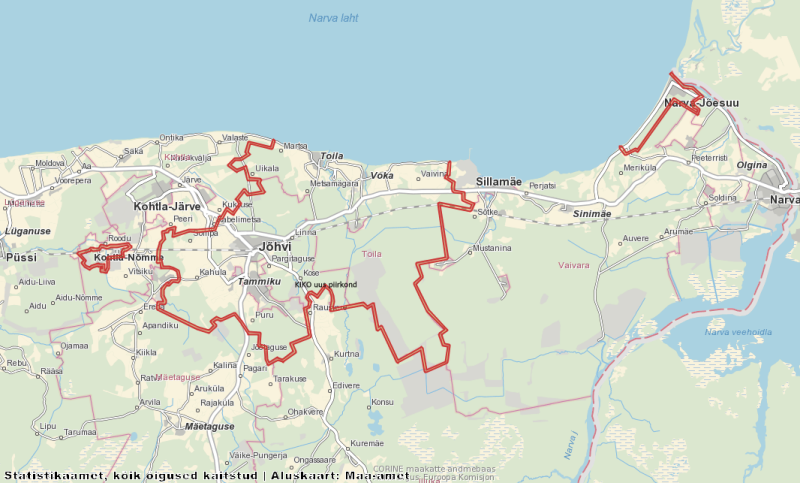 Joonis 1. KIKO piirkond. kaart Maa-amet, kaardirakendus StatistikaametTabel 1. KIKO piirkonna omavalitsuste rahvaarvu dünaamika võrrelduna Kohtla-Järve linna, Ida-Viru maakonna ja Eesti rahvaarvu dünaamikaga. StatistikaametTabel 1. KIKO piirkonna, Ida-Virumaa ja Kohtla-Järve rahvaarv 2005 ja 2014. 2.2 KIKO piirkonna sotsiaalmajandusliku olukorra analüüsSotsiaalmajandusliku olukorda kirjeldab KIKO piirkonna hetkeolukorra analüüs, mis on toodud ära lisas 1. Strateegiadokumendis kirjeldatakse hetkeolukorra analüüsi olulisemaid ning strateegia seisukohalt tähtsamaid järeldusi.RahvastikRahvastikutrendid KIKO piirkonnas põhjustavad piirkonna rahvastiku vähenemist ja vananemist. Väljaränne piirkonnast tugineb suures osas nooremaealistele.Rahvastikuvaldkonna järeldused lähteanalüüsist:KIKO tegevuspiirkonna arv on viimase kümne aasta jooksul vähenenud (1346 inimese ehk 6,3% võrra). Elanikkonna vähenemine on tingitud negatiivsest loomulikust iibest (perioodi 2005-2013 aastakeskmine oli -125 inimest) ja mõningal määral väljarändest (aastakeskmine u -10 inimest). Sarnane trend on iseloomulik ka suuremale osale ülejäänud Eestist.Viimase kümnendi jooksul on noorim vanusegrupp (0-19) KIKO piirkonnas vähenenud 24,1% ehk 1088 lapse ja noore võrra. Eesti keskmine näitaja oli sealjuures -13,6%. Seega erineb tegevuspiirkond Eesti keskmisest märgatavalt. Selline olukord tähendab, et perspektiivis peavad omavalitsused haridusasutuste võrku ümber korraldama.Maksumaksjate (vanusegrupp 20-64) hulga vähenemine 123 inimese ehk 1% võrra ei mõjuta antud hetkel oluliselt omavalitsuste tulubaasi, kuid hakkab seda tegema pikemas perspektiivis, kui maksumaksjate hulk tulenevalt demograafilistest protsessidest vähenema hakkab.Vähenenud on ka vanemaealiste grupp (135 inimese ehk 3% võrra), mis tähendab, et neile mõeldud teenuste nõudluses pole siiani kasvu olnud. Samas on lähitulevikus vastav vanusegrupp siiski pigem suurenev.Kõikide piirkonna omavalitsuste vanusstruktuuri kestlikkus on surve all, sest igal pool jääb demograafilise tööturusurveindeksi väärtus alla ühe. Viimase kümnendi jooksul on indeksi väärtus vähenenud 0,21-0,26 punkti võrra, jäädes 2014. a alla ka riigi keskmisele (0,72).Statistikaameti prognoosi kohaselt jätkab maakondade elanike arv vähenemist, jõudes aastaks 2040 umbes 111 500 inimeseni Ida-Viru maakonnas. Siit tuleneb ka KIKO piirkonna suurim väljakutse – tulla ühelt poolt toime kvaliteetsete avalike teenuste pakkumisega ning teisalt uute töökohtade loomise ja elukeskkonna kvaliteedi parendamisega, pidurdamaks elanikkonna kiiret vähenemist.Sisend strateegia kujundamisesseKIKOl tuleb pöörata olulist tähelepanu elukeskkonna kvaliteedi (nii füüsilise kui ka teenuste) parandamisesse, mis võimaldaks vähendada väljarännet ning suurendada sisserännet piirkonda.KIKO piirkonna noortele tuleb leida siduvaid tegevusi, mis motiveeriks neid hiljem piirkonda naasma.Arvestades elanikkonna vananemist ja vähenemist, muutub oluliseks vanemaealiste inimeste hoidmine tööturul, mis leevendaks rahvastiku vähenemisest tulenevat tööjõupuudustMajandusMajandusvaldkonda iseloomustab KIKO asukohast ning KIKO piirkonnas olemasolevatest ressurssidest tulenev üsna hea positsioon. Asukoht kahe linnapiirkonna vahel leevendab tööjõupuudust, võimaldab paremat teenuste kättesaadavust ning pakub kohalikku turgu. Piirkonna looduslikud ja ajaloolised eeldused võimaldavad toetuda turismisektori arengule ning arendada mikroettevõtlust kohalikul toorainel põhineva toidu tootmiseks.Majandusvaldkonna järeldused lähteanalüüsist:2012. aastal oli Ida-Virumaa SKT 1,4 miljardit eurot jooksevhindades, ületades majanduskriisi eelset taset. Maakonna SKT osatähtsus riigi omas on püsinud suhteliselt stabiilsena. Aastal 2012 moodustas see riigi SKTst 8,2%, mis on umbkaudu samas suurusjärgus Tartumaaga. Arvestades, et KIKO tegevuspiirkond hõlmab suures osas Jõhvi ja Kohtla-Järve ning Narva linnapiirkondi, kus tegutsevad mitmed suuremad ettevõtted, võib eeldada, et piirkonnal on maakonnas küllaltki oluline roll.Üle-Eestilises võrdluses positsioneerub Ida-Virumaa viiendaks – SKT ühe elaniku kohta moodustab Eesti keskmisest 66%. Hoolimata küllalt heast positsioonist maakondade võrdluses (5. koht) erineb SKT väärtus (7939 eurot inimese kohta 2011. a) esimesest - Harjumaast märgatavalt (18 551 eurot inimese kohta samal aastal). Seega on nii maakonna kui ka KIKO tegevuspiirkonna väljakutseks kohalike ettevõtete müügitulu suurendamise toetamine.KIKO tegevuspiirkonnas nagu ka mujal Eestis on ülekaalus mikroettevõtted (vähem kui 10 töötajat). Seega on arengu seisukohalt olulise tähtsusega just väikeste ettevõtete arendamine, pakkumaks muuhulgas ka piirkonna elanikele vajalikke teenuseid.Ettevõtlusaktiivsus on KIKO tegevuspiirkonnas viimaste aastate jooksul märgatavalt kasvanud, majanduslikult aktiivsete ettevõtete arv suurenes perioodil 2004-2012 1,4 korda, jäädes aga alla Eesti keskmisele tasemele (kasv 1,6 korda). Majanduslikult aktiivseid ettevõtteid on piirkonnas keskmiselt 1000 elaniku 36, mis jääb Eesti keskmisele (53) alla, kuid ületab maakonna vastavat näitajat (21). See tähendab, et ettevõtlusaktiivsuse suurendamine on üheks piirkonna väljakutseks.KIKO tegevuspiirkonnal on looduse ja vaatamisväärsuste näol olemas tugev turismipotentsiaal. Peamiste turismiteenuste (toitlustus ja majutus) kättesaadavus on omavalitsuseti ebaühtlane, olles koondunud Narva-Jõesuu, Toila ja Saka piirkondadesse. Samas on igas omavalitsuses olemas vähemalt üks laiema tuntuse ning mõjuga turismiobjekt. Siinkohal on oluline edendada turismialast koostööd, rakendamaks objektides peituvat potentsiaali täiel määral (näiteks on alakasutatud Soome lahe pankrannik kui selgelt eristuv ressurss).KIKO tegevuspiirkonna omavalitsuste majandusnäitajad on eriilmelised. Toila valla tulumaksu laekumine ületab Eesti keskmist (548 eurot inimese kohta 2013. a). Paljude puhul on aga olukord vastupidine – tulumaksu laekumine elaniku kohta jääb sellele alla. Seega on omavalitsuste tulubaas väga erinev. Samuti on suured erinevused valdade eelarvetes – vahe suurima ja väikseima vahel on mitmekordne. See tähendab, et omavalitsused on avalike teenuste pakkumisel väga erineva võimekusega.Erinevusi tulumaksu laekumise osas ilmestab ka keskmine brutokuupalk. Toila valla puhul ületas see näitaja 2013. aastal Eesti keskmist (vastavalt 959 ja 900 eurot kuus). Narva-Jõesuu elanike keskmine brutokuupalk oli aga vaid 761 eurot kuus.Töötus on KIKO tegevuspiirkonnas pigem väike. Ühelt poolt on see positiivne, kuna sotsiaalsed probleemid on selles osas väiksed, teisalt tähendab see, et potentsiaalselt tekkida võivatel ettevõtetel on keeruline KIKO piirkonnast vaba tööjõudu leida (absoluutnumbrites on registreeritud töötuid 513 inimest). Tõenäoliselt on aga võimalik tööjõudu leida mujalt maakonnast, kuna KIKO piirkond asub suurte linnapiirkondade läheduses, kus leidub vaba tööjõudu.Sisend strateegia kujundamisesseKIKO piirkonna mikroettevõtlus vajab tuge ja innustust eelkõige uute toodete turuletoomisel ning nende võrgustikupõhisel (eelkõige toiduainete toomise-nende töötlemise-turismi valdkondades) turundamisel.Perspektiivseteks tegevusvaldkondadeks on kohalikul ressursil põhinevate turismiteenuste pakkumine ning kohalike toiduainete tootmine ning töötlemine, mis oleksid samuti suunatud lisaks elanikkonnale ka turistidele.KIKO piirkonnas tuleb kasvatada ettevõtlusaktiivsust eelkõige noorte hulgas, kuid samuti julgustada eakamaid inimesi pakkuma oma tooteid ja teenuseid mikroettevõtjatenaKodanikuühiskond ja avalikud teenusedKodanikuühiskonda iseloomustab eelkõige kahe keelekogukonna olemasolu tegevuspiirkonnas. See loob vajaduse, kuid ka võimaluse tegevusgrupi tegevuste laiendamiseks venekeelsele kogukonnale ning venekeelse kogukonna lõimimist KIKO strateegia elluviimisesse. Avalikke teenuste sektorit iseloomustab linnastute lähedusest tulenev sotsiaalsete ja hariduslike teenuste hea kättesaadavus.Kodanikuühiskonna ja avalike teenuste valdkonna järeldused lähteanalüüsist:Kõikides KIKO tegevuspiirkonna omavalitsustes koolieelset lasteasutust ei ole. Samas on teenus rahuldatud Jõhvi ja Kohtla-Järve baasil.Viimase kümnendi jooksul on üldhariduskoolide õpilaste arv KIKO piirkonnas mõnevõrra vähenenud (8% ehk 171 õpilase võrra). Samas on see rahvastikuprotsesse arvesse võttes mõistetav.Huvihariduse kättesaadavus on piirkonnas ebaühtlane. Seega on kohalikul kogukonnal oluline roll huvitegevuste arendamisel ja pakkumisel.Peamised sotsiaal- ja tervishoiu valdkonna teenused on KIKO tegevuspiirkonnas rohkemal või vähemal määral kättesaadavad. Väljakutseks on aga nende kättesaadavuse jätkuv tagamine, teenuste edasine arendamine ja kvaliteedi parendamine.Valitsusväliste organisatsioonide arenguid võib lugeda positiivseiks, kuigi viimasel aastal on nende arv keskmiselt vähenenud. KIKO piirkonnas ületab nende arv 1000 elaniku kohta (27) Eesti ja maakonna keskmisi näitajaid (vastavalt 22 ja 17).Kõigis piirkonna omavalitsustes on mitu seltsi- või rahvamaja, samuti tegutsevad neis mitmesugused külaseltsid. Vastavaid hooneid ning nende sisustust on viimase kümne aasta jooksul märkimisväärselt edasi arendatud. Paljud kolmanda sektori asutused on saanud oma tegevusele ka erinevaid toetusi, sh Leader-meetmest. Enamjaolt  on see hoonete näol loodud võimalused tegevuste läbiviimiseks ning sellest tulenevalt on peamiseks väljakutseks teenuseid pakkuvate seltside arvu ja võimekuse kasvatamine ning seeläbi nende majandusliku toimetuleku suurendamine.Tulenevalt senisest kogemusest võib piirkonna kodanikuühenduste väljakutseteks pidada suhteliselt suurt sõltuvust erinevatest toetustest, laiapõhjalisema koostöö arendamist (mitut erinevat omavalitsust hõlmav) ning aktiivsemat kogukonnateenuste arendamist.Sisend strateegia kujundamisessePiirkonna elukvaliteedi jaoks tuleb pakkuda mitmekesiseid võimalusi huvitegevusteks, spordiks, kultuuritegevusteks, seda suures osas vabaühendustele tuginedes.Olemasolevat kultuuri- ja spordiobjektide võrgustikku tuleb kasutada efektiivselt ning vältida objektide ja tegevuste dubleerimist. Oluline on ürituste korraldamisel teha selgelt vahet ürituse soovitud mastaapidel ning leida võimalus KIKO piirkonna ürituste kalendri loogiliseks ülesehituseks ning selle seostamiseks maakondliku ürituste kalendriga.2.3 Piirkonna ühisosa kirjeldusPiirkonna ühisosa moodustub järgmistest teguritest.Asukoht Eesti kirdenurgas, Soome lahe rannikulAsukohalt on KIKO territoorium sidus, kui välja arvata Vaivara valla territoorium, kus vald ei kuulu KIKOsse. Põhja poolt ühendsb KIKO omavalitsusi Soome lahe rannik ja meri, mis moodustab samuti ühise ressursi Kohtla ja Toila valla ning Narva-Jõesuu linna jaoks. Ühelt poolt on rannik ja selle ühine kooskõlastatud arendamine oluline turismivaldkonnale, kuid samuti ka kohalikele toidutootjatele ning väärindajatele (mereannid). Kohtla-Nõmme vallal ja Jõhvi vallal ei ole küll otsest ligipääsu merele, kuid sidusus pankrannikuga läbi transpordivõrgustiku, sh ühistranspordivõrgustiku on hea. KIKO piirkonna põhiliseks asukoha põhiseks ühendavaks teguriks on asukoht pankrannikul Soome lahe ääres. Selline asukoht loob ühised väljakutsed (merepääste, koostöö kalanduse tegevusgrupiga jm.) ning arenguvõimalused (kohalikud mereannid, turism sh. mereturism, kuurortide olemasolust tulenevad turundusvõimalused väiketootjatele ning ka kolmandale sektorile).Suur venekeelse elanikkonna osatähtsus (vt joonis 8)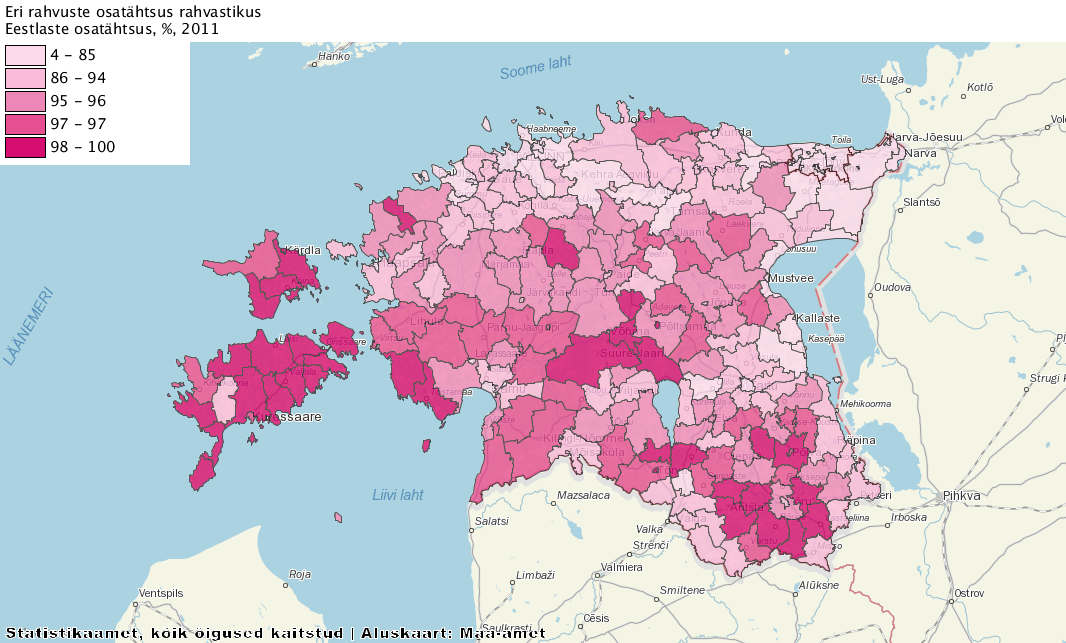 Joonis 2. Eestlaste osatähtsus omavalitsustes. Statistikaamet2011. aasta rahvaloenduse andmetel on eestlaste osatähtsus KIKO piirkonna omavalitsustes järgmine:Jõhvi vald – 37,3%Kohtla vald – 50,6%Kohtla-Nõmme vald – 67,5%Narva-Jõesuu linn – 12,9%Toila vald – 80,9%See on selgelt eristatavaks teguriks enamusest muudest kohalikest tegevusgruppidest. Suur venekeelse elanikkonna osatähtsus nõuab täiendavaid pingutusi nende kaasamiseks LEADER-tegevustesse (nt vene keele oskus töötajate puhul, vajadus teatud informatsiooni ka vene keelde tõlkida). Praegu pole venekeelsed ettevõtjad ja kolmas sektor olnud veel piisavalt kaasatud KIKO tegevutesse, kuid olukord on tasapisi paremaks muutunud ning KIKO jätkab jõupingutusi.Teiselt poolt loob venekeelne elanikkond ja venekeelsed ettevõtjad ka teatud eelise turismivaldkonnas, kuna Ida-Virumaa peamiseks välisturuks turismis on Venemaa ning samuti võib eeldada, et venekeelsetel ettevõtjatel on häid idapoolseid kontakte ning võimekus neid ka kasutada.Suurtööstuse pärand ning põlevkivi kaevandamise aladKIKO piirkonda iseloomustab tugev tööstuslik pärand ning põlevkivikaevandamise mõju (vt joonis 9).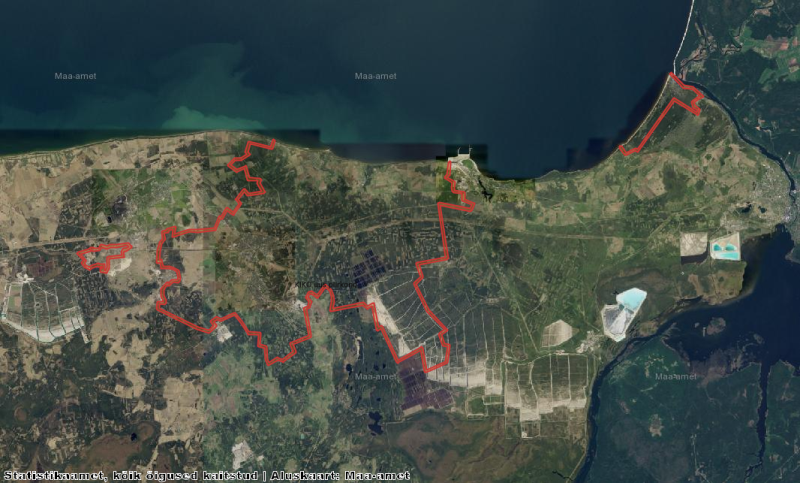 Joonis 3. KIKO piirkonna paiknemine kaevandus ja tööstusalade suhtes. Statistikaameti kaardirakendus.Kasutusest välja jäänud tööstuspärandi olemasolu ning kaevandamisalad, mis on nüüd rekultiveeritud, loovad KIKO piirkonda olulise ja unikaalse ressursi. Edukas on olnud tootmise lõpetanud kaevanduse – Kohtla kaevanduse kasutuselelvõtt turismiatraktsioonina (Kohtla-Kaevanduspark-Muuseum ja Talvekeskus). Sellise tööstusalade taaskäivitamise kogemust on vaja arendada ning levitada ka teiste KIKO partnerite seas, nt aherainemägedele rakenduse leidmisega Jõhvi ja Kohtla valdades, kasutusest välja jäänud kaevandusalade kasutuselevõtuga.KIKO piirkonnas on ka tomiva tööstusliku infrastruktuuriga alasid – Narva-Jõesuus Narva jõe äärsed endised kalatööstuse territooriumid, Kohtla vallas Järve küla tööstusterritoorium jt.Selline pärand iseloomustab ja eristab KIKO piirkonda ning esitab piirkonnale sarnaseid väljakutseid – kuidas taaskasutada kasutusest välja jäänud kevandus- ja tööstusobjekte ning –maastikke. Kuidas sobituda põllu-, metsa- ja kalamajanduse, mikro- ja väiketootmise ning väikeettevõtlusel baseeruva teenindusega suurtoomisettevõtete vahel ning kuidas leida tasakaalu riiklikul ning suurettevõtjate huvil maavarade kaevandamise ning töötlemise vastu ning kohaliku kogukonna vahel, kes elab koos kaevandamise ja suurtootmise mõjudega.Paiknemine Ida-Virumaa linnastus linnaliste asulate vahelPaiknemine Ida-Virumaa linnastus kahes linnapiirkonnas (Narva linnapiirkond ning Jõhvi/Kohtla-Järve linnapiirkond) loob KIKO partneritele sarnase tausta kohalike teenuste arendamisel ja tarbimisel. Kuna suured keskused on alati lähedal, tarbivad maapiirkondade elanikud sageli teenusi seal. Ühlet poolt on see hea kuna teenuste kättesaadavus on parem, kuid teisalt jälle on KIKO piirkonna ettevõtjatel ja vabaühendustel vaja oma arendustegevuste teostamisel arvestada oluliselt keerulisema konkurentsiolukorraga. Täiendavaid võimalusi oma toodete ja teenuste turundamiseks loovad linnadest KIKO piirkonna rekreatsioonialadele tulevad puhkajad samuti kui turistid.Eeltoodud näitajad loovad sarnase probleemistiku ning võimaldavad piirkonnal otsida sarnaseid lahendusi. KIKO piirkond on sisemiselt sidus.Tegevuspiirkonna arenguvajadused ja -potentsiaalKIKO tegevuspiirkonna arenguvajaduste ja arengupotentsiaali leidmiseks kasutati erinevaid meetodeid ja vahendeid. Põhiliselt saab kasutatud mmeetodid jagada kaheks:Objektiivsetel statisitlistel andmetel põhinevateks meetoditeks – KIKO piirkonna lähteanalüüsi koostamine, KIKO piirkonna ettevõtjate, omavalitsuste, vabaühenduste ankeetküsitlus.Subjektiivsetel hinnangutel ja aruteludel põhinevateks meetoditeks – KIKO strateegia koostamise avatud ruumi läbiviimine, erinevate fookusgruppide läbiviimine, õppereiside korraldamine.Nende meetoditega kogutud andmete baasil viidi läbi strateegiaseminarid, mille raames koostati piirkonna SWOT-analüüs ning määratleti olulised strateegilised valikud.3.1 Kogukonna kaasamine strateegiaprotsessiTegevuspiirkonna arengu seisukohalt oluliste kitsaskohtade, arenguvaldkondade ja tegevussuundade määratlemiseks kaasati aktiivselt kohalikke ettevõtjaid, vabaühendusi, omavalitsusi ja elanikke. Selleks viidi läbi terve rida erinevaid avalikke arutelusid:„avatud ruumi“ aruteluFookusgruppide intervjuud (noored, ettevõtjad, kolmas sektor)Google ankeetküsitlusStrateegiaseminaridAvatud ruumi kokkuvõteKIKO strateegiaprotsessi alguses viidi läbi „avatud ruumi“ meetodil probleemipüstituse seminar. Seminar viidi läbi koostöös naabertegevusgrupi Virumaa Koostöökoguga. Seminari eesmärgiks oli leida KIKO tegevusgrupi ja piirkonna jaoks olulised teemapüstitused, mille üldistamisel oleks võimalik saada sisend strateegia eemärkide seadmiseks.Osalejaid oli 41 koostöögruppide liiget, ettevõtjat, vabaühenduste esindajat, omavalitsustegelast, poliitikud jt partnereid.Arutelu teemadena määratleti:Madal ettevõtlusaktiivsusLEADER-tegevuste pikaajaline mõjuAlternatiivenergiaVeeturism – meri, järved, jõed, muud veekogudMida LEADER suudab mõjutadaToit ja tootearendusKohalike kaasamine LEADER-tegevustesseNoorte kaasamine LEADER-tegevustesseKOV roll LEADER-tegevustesTurism ja puhkemajandusVIKO SüdameteeKoostöö VIKO+KIKO+turismiklasterViru Toit„Teeks ühe firma“VIKO ja KIKO koostöö ettevõtlikkuse valdkonnasSpordisanatooriumMerekultuuri pärandArutelud viidi läbi „avatud ruumi“ formaadis, kus kõigil osalejatel oli võimalus teda huvitavatel teemadel kaasa rääkida.Avatud ruumi tulemuste kaardistamise järgselt võib välja tuua järgmised eri teemade raames korduvad probleemipüstitused:Noored – piirkonna jätkusuutlikkuse tagamiseks on oluline leida atraktiivseid võimalusi noortele nii töövõtja, kui ettevõtja ning kolmanda sektori esindajana. Eelistatuim arenguvaldkond noorte kaasamise kontekstis on mikro- ja väikeettevõtlus ning turism.Mikroettevõtjate toetamine on oluline läbi mitmete arenguvaldkondade. Mikroettevõtja tasandil on LEADER-toetuste ergutav mõju kõige märgatavam ning tunnetatavam.Olulisimaks väljakutseks on LEADER-tegevusgrupi tegevuste eesmärgistamine, eesmärkide saavutamise mõõtmine ning seose tekitamine konkreetse toetustaotluse ning strateegilise eesmärgi vahel.Kokkuvõtvalt võib avatud ruumist teha järelduse, et arenguvajaduseks on eelkõige noortele suunatud töökohtade loomine ning selleks mikroettvõtjate toetamine. Seda kinnitab ka statisitliste andmete analüüs, mis näitab, et tegevuspiirkonnast toimub väljaränne ning eelkõige nooremate vanuserühmade osas rahvaarvu kahanemineArengupotentsiaalina saab selles kontekstis käsitleda eelkõige piirkonna turismiressurssi ning sellele tuginevat kohaliku toidu tootmise ja töötlemise sektorit.Kindlasti on ettevõtluse arengule toeks linnades arenev tööstusettevõtlus pakkudes väikeettevõtetele võimalusi allhangeteks.Fookusgruppide kokkuvõteErinevate huvigruppide hinnangute saamiseks eelmise programmperioodi LEADER-tegevuste kohta KIKO piirkonnas ning nende ootuste kaardistamiseks viidi läbi fookusgrupi intervjuud, mille raames osalejad said esitada oma hinnanguid KIKO tegevuse kohta ning väljendada ootusi uueks strateegiaperioodiks. Fookusgruppideks olid:Noored ja noorsootöötajadEttevõtjadVabaühendusedFookusgruppide intervjuude baasilt sai üldistada huvigruppide arvamusi ning seeläbi sai sisendit strateegia eesmärkide püstitamiseks.Noored ja noorsootöötajadFookusgrupp, milles osalesid piirkonna noored ning noorsootöötajad. Fookusgrupi intervjuu viidi läbi kahes osas – arutelugrupina laua taga ning samuti Facebook’i aruteluna.Arutelugrupp toimus 2014 märtsi alguses  Ida-Viru Ettevõtlusekuses. Arutelugrupis osales 7 inimest.Facebook arutelu toimus märts 2014 kuni 30-aastaste noorete seas, kes enam mingisugusel põhjusel Ida-Virumaal ei ela. Arutelus paluti välja tuua, millised tingimused peaksid olema täidetud, et nad kodukohta tagasi tuleksid (sh need, kes praegu mujal õpivad).Piirkonnast lahkumist põhjustab olulisel määral kuvand Tallinnast kui „tegijate“ elukohast. Õppejärgselt KIKO piirkonda naasmiseks on vaja väljakutseid pakkuvaid ning erialalt sobivaid töökohti ning piisavalt kvaliteetset ja teenusterohket elukeskkonda.Oluline on noorte kaasamine erinevatesse tegevustesse ning nende võtmine võrdse partnerina. EttevõtjadEttevõtjate fookusgrupp viidi läbi märtsi alguses Ida-Viru Ettevõtluskeskuses. Osales 7 ettevõtjat.Ettevõtjate jaoks on oluline otsustusprotsesside läbipaistvus. Neile on vaja tagasisidet oma esitatud projekttaotluste kvaliteedi osas. Toetustes tuleb vältida selliste ettevõtlusprojektide toetamist, mis ei ole äriliselt jätkusuutlikud. Samuti tuleb vältida kõlvatu konkurentsi tekkimist toetuste najal. Tuleb vältida olukordi, kus ettevõtluslaadseid tegevusi viiakse ellu läbi mittetulundusühingute ning kasutades ebaõiglast eelist läbi väiksema omafinantseerimisnõude. Ettevõtjatepoolne valeandmete esitamine peab olema taunitav, kuna selliste andmete baasil läbi läinud projekttaotlused pärsivad tõeste taotluste edukust.Venekeelsete väikeettevõtjate kaasamine on tulevikus oluliseks väljakutseks.Ettevõtjate jaoks on oluline selge ja läbipaistev hindamisprotsess. Oluline on KIKO toetuste ergutava mõju olemasolu. Ettevõtjate jaoks on oluline investeerida oma toodete ja teenuste arendamisesse.VabaühendusedVabaühenduste ja avaliku huvi fookusgrupp viidi läbi märtsi alguses Ida-Viru Ettevõtluskeskuses. Osales 6 vabaühenduste esindajat.Suuremate projektide puhul tuleb vabaühenduste juhtidel pankadele teha isiklikke käendusi, mis ei ole hea. Menetlusperiood toetuste kättesaamiseks on pikk ning see paneb vabaühendustele peale täiendavaid kulusid. Vabaühenduste projekttaotlustel on sageli probleeme jätkusuutlikkusega. Teostatud investeeringut on vaja hiljem üleval pidada ning see võib osutuda keeruliseks olukorras kus MTÜd ei soovi ja/või ei ole võimelised ise oma raha sellesse investeerima.Oluline on parandada vabaühenduste projektikoostamise ja projektijuhtimise võimekust.Vabaühenduste jaoks on oluline info kättesaadavus veebis ning samuti on vajalik toota ka venekeelset informatsiooni. Oluline on hindamisprotsessi arusaadavus ning läbipaistvus.Kokkuvõtvalt saab fookusgruppide intervjuudest järeldada kahetist arenguvajadust – jätkuutlike toodete ja teenuste loomist piirkonda ning taotlejate arenguvõimekuse kasvatamise vajadust.Arengupotentsiaalina saab antud kontekstis käsitleda KIKOs olemasolevat oskusteavet ning KIKO partnervõrgustikku.Google küsitluse kokkuvõteStrateegiaprotsessi raames viidi läbi möödunud programmperioodi taotlejate hulgas internetipõhine (Google keskkond) ankeetküsitlus, millele vastas 37 respondenti – 21 ettevõtjat ja 16 vabaühendust. Vastanute hulgas oli 3 KIKO liiget ning 33 KIKO välist taotlejat.Vastajad hindasid taotluste sidumist KIKO strateegiaga keskmiselt keeruliseks, kuid üldjoontes arusaadavaks.Ligi pooled taotlejatest märkisid, et olulisi probleeme taotlemise protsessis ei olnud. Taotlemisel esile kerkinud probleemidest oli enim mainitud pikad menetlemistähtajad.Toetuste taotlemise süteemi tervikuna hinnati hästi, samuti toetuste asjakohasust.Oluliste toetusvajadustena toodi välja vajadus toetada ettevõtjate konkurnetsivõime kasvu, nende uute toodete ja teenuste väljaarendamiseks.Toetuse liikidena nähti eelkõige ettevõtjate investeeringuid seadmetesse ja hoonetesse, kultuuri- ja spordiürituste korraldamist ning koolitusi.Läbi viidud küsitlus defineeris arenguvajadustena eelkõige investeeringuvajaduse uute toodete ja teenuste loomiseks ja olemasolevate arendamiseks ning elukeskkonna parema kvaliteedi tagamiseks.Arengupotentsiaaliks on selles kontekstis ettevõtjate huvi ja võimekus oma tooteid ja teenuseid arendada ning KIKO partnerite võimekust ning soovi sellist tegevust toetada. Oluline on LEADER-vahendite olemasolu selle tegevuse rahastamiseks.Strateegia koostamise protsessi raames teostati kaasamist erivatel tasemetel:Huviliste teavitamine läbi KIKO kodulehe – strateegia koostamisega seotud materjalid riputati üles kodulehele, samuti teavitati läbi kodulehe strateegia koostamisega seotud kokkusaamistest ja üritustest.Tagasiside kogumine läbi liikmete ning mitteliikmetest kasusaajate küsitluse – viidi läbi internetipõhine küsitlus KIKO teenuste kohta, klientide rahuolu kohta ning tulevikuootuste kohta.Erinevate huvigruppide sisendi kogumine läbi fookusgruppide intervjuude – intervuud viidi läbi eelmises strateegias prioriteetseks määratud sihtgruppidega - noortega, etttevõtjate ja vabaühendustega. Intervjuud võimaldasid saada huvigrupi põhist tagsisidet ning kaardistada huvigruppide ootusi uue perioodi osasViidi läbi rida liikmetele suunatud strateegiaüritusi – avatud ruumi formaadis strateegiaprotsessi algatuskoosolek, strateegiaseminarid (8 strateegiaseminari) ning strateegiakoosolekud, kus osalesid KIKO liikmed.Strateegia kinnitab KIKO üldkoosolek.Kokku osales strateegia koostamises 245 inimest.3.2 Tegevuspiirkonna SWOT analüüsTugevusedTugevuste osas on olulisemad (tähtsuse järjekorras):Tegevusgrupi suur elanike arv ja sellest tulenev suur taotlejate hulk – tugevus loob eeldused selleks, et KIKO poolt osutatavatele teenustele on olemas laialdane tarbijaskond ning annab KIKOle tarbijate mõistes jätkusuutlikkuse.KIKOl on laialdased LEADER-tegevuse kogemused – tugevus loob eelduse selleks, et KIKOs olemasolev oskusteave leiab parimat rakendust KIKO liikmetele ja tegevuspiirkonna ettevõtetele, mittetulundusühingutele ja omavalitsustele teeuste pakkumisel ning piirkonna terviklikul arendamiselKIKO-s on olemas koostöökogemusega, tegutsev ja tõhus liikmetest koosnev tuumik – tugevus loob eelduse selleks, et LEADER-tegevused omavad positiivset mõju piirkonna arengule seoses KIKO liikmete igapäevase toimetamisegaKIKOl on hea võrgustikutöö kogemus nii erinevate tegevusgruppide kui ka ettevõtjate, kolmanda sektori ja omavalitsustega – tugevus loob eelduse selleks, et KIKO on võimeline saavutama laiemaid tulemusi läbi võrgustikutöö nii tegvuspiirkonnas kui ka laiemalt.KIKO tegevuspiirkonna füüsiline asukoht pankrannikul ja mere ääres – tugevus loob eelduse erinevateks ettevõtluse ja turismi arendamise tegevusteks, piirkonna turundamiseks läbi Eesti ühe atraktiivsema vaatamisväärsuse (Balti klindi).VõimalusedOlulisemad võimalused tulenevad eeltoodud tugevustest (tähtsuse järjekorras)Taotlejate (sh venekeelsete) koolitamine ning korduvtaotlejate kaasamine KIKO tegevustesse liikmena – võimalus tuleneb sellest, et taotlejaid on palju, kuid venekeelsete taotlejate osas on veel saavutamata potentsiaali, samuti on võimalus tugevdada KIKO liikmeskonda nende totlejatega, kes aktiivselt ja korduvalt kasutavad KIKO pakutavaid teenusi, andes niimoodi neile võimaluse ise aktiivsemalt KIKO tegevustes kaasa rääkidaKoostöö arendamine ning koordineerimine teiste piirkondliku arengu strateegiatega – võimalus tuleneb sellest, et piirkonnas suunavad arengut ka teised partnerid ning teised strateegiad (maakonna arengukava, KOV arengukavad, Virumaa Rannakalurite Ühingu strateegia, Jõhvi/Kohtla-Järve ning Narva linnapiirkonna strateegiad jm). KIKOl on võimalus kooridneerida oma tegevussuundi ja pingutusi nõnda, et tekiks sisuline sünergia tegevuspiirkonna arendamisel koostöös teiste partneritega.Turismivaldkonna arendamine – võimalus tuleneb sellest, et seni on Soome lahe kaldal paikneva pankranniku potentsiaal täielikult ära kasutamata, seda eriti mere ja pankranniku ühenduses. On olemas võimalused uute turismitoodete ja teenuste juurutamiseks ning piirkonna paremaks turundamiseks läbi pankranniku ja mere.Tegevuspiirkonna laiendamine – võimalus tuleneb KIKOs olemasolevast koostöö ja võrgustikutöö kogemusest ning KIKO piirkonna suurest elanike arvust, mis loob eelduse uute omavalitsuste või piirkondade liitumiseks KIKOgaELi erinevate programmide kasutamine – võimalus tuleneb KIKOs olemasolevast töökogemusest ning liikmete kogemusest, mida läbi koostöö jagatakse.NõrkusedNõrkuste osas on olulisemad (tähtsuse järjekorras)Liikmete panustamisaktiivsus KIKO piirkonnas – nõrkus loob vajaduse teha rohkem ja tõhusamat tööd KIKO liikmete organisatsioonisisese aktiivsuse kasvatamiseks ning seeläbi liikmete teadlikkuse ja väärtuspõhise käitumise parandamiseks.KIKO ja kohalike omavalitsuste koostöö korraldus pole piisav – nõrkus loob vajaduse selgemalt ja täpsemalt kujundada KIKO LEADER-põhimõtetel ja väärtustel põhinevad koostöövormid omavalitsutega ning parandada kõigi partnerita vahelis kommunikatsiooniprotsesseToetuse taotlejate poolne ebapiisav vastutuse võtmine saadud toetusprojektide realiseerimise osas – nõrkus loob vajaduse korrastada ja täpsustada tööd taotlejatega nõnda, et KIKOst taotletud projektid saaksid kõik ka realiseeritud luues seeläbi piirkonda paremaid arenguvõimalusi.OhudOlulisemad ohud tulenevad eeltoodud tähtsamatest nõrkustest (tähtsuse järjekorras)KIKO poolt seatud strateegiliste eesmärkide ebapiisav saavutamine – oht tuleneb KIKO liikmete ja KIKO kui organisatsiooni tegevuse aktiivsusest ja tõhususest. Ohu vältimiseks peab KIKO selgelt ja täpselt läbi mõtlema oma tegevuse, tagama selle tulemuslikkuse, koostööoskused ning KIKO liikmete piisava kaasatuse ning liikmeskonna laienamise selleks, et oma eesmärke saavutada.Kohalike omavalitsuste otsuste suur mõju KIKO territoriaalsele jätkusuutlikkusele – oht tuleneb KIKO ja tegevuspiirkonna omavalituste väärtuspõhiste koostööoskuste rakendamise keerukusest. Ohu vältimiseks on vajalik leida optimaalne huvida tagamise ja koostöövorm kohalike omavalitsuste, ettevõtjate ja kolmanda sekltori organisatsioonide vahel KIKO liikmeskonnas.KIKO poolt oluliseks peetud projektid jäävad realiseerimata – oht tuleneb taotlejate poolsest ebapiisavast projektide realiseerimisest, kus taotleja saab küll positiivse rahastamisotsuse, kuid ei asu oma prjekti lõpuks ikkagi realiseerima. Ohu vältimiseks tuleb leida parem taotlejate ja taotluste hindamissüsteemi korraldus, mis tagaks projekttaotluste maskimaalse elluviimise.KIKO piirkonna SWOT-analüüsist võib teha kokkuvõtva järelduse:KIKO piirkonna jaoks on oluline tagada piirkonna elanike arvu vähenemise ja vananemise tempo pidurdumine, selleks tuleb omakorda eelkõige arendada kohalikku väikeettevõtlust, mis pakub töökohti, tooteid ja teenusi ning KIKO elukeskkonda, füüsilisel tasandil, samuti kui avaliku sektori ja kolmanda sektori poolt pakutavate teenuste paketti.Arenguvajaduste ja arengupotentsiaali kokkuvõte lähtuvalt KIKO piirkonna hetkeolukorra analüüsist, fookusgruppide intervjuudest, avatud ruumi seminarist, Google küsitlusest ning SWOT-analüüsist.Olulisemate arenguvaldkondadena saab eeltoodu põhjal defineerida:Väikeettevõtluse arengut, mis toob turule uusi tooteid ning põhineb oluliselt koahlikul ressursil nii toiduainete tootmises kui ka turismiteenuste pakkumises. Väikeettvõtlus pakub tööd nii noortele kui ka eakatele ning tekitab noorte ettevõtjate puhul tugevamat seost piirkonnaga. Väikeettevõtluse arenguks on olemas vajalikud arengueeldused toimivate võrgustike, olemasolevate turgude ja kasvava oskusteabe näol.Elukeskkonna arengut, mis parandab eelkõige elanikele ja piirkonna külastajatele suunatud erinevaid teenusi, mida osutavad lisaks ettevõtjatele ka vabaühendused ja kohalikud omavalitsused. Elukeskkonna arendamiseks on olemas arengueeldused läbi toimiva vabaühenduste võrgustiku, põhiliselt omavalitsuste kanda oleva spordi- ja kultuuriasutuste infrastruktuuri ning nii välis- kui sisemaise koostöökogemuse olemasolu.Inimese arengut, mis on horisontaalseks baasiks nii ettevõtluse kui kodanikuühiskonna toimimiseks. Oluliseks vajaduseks on kasvatada võrgustikutöö oskusi ja võimekust, vajalik on parandada piirkonna elanike oskusteavet eelkõige põhilistes KIKO arengusuundades (turism, kohalik toit). Arenguks vajalikud eeeldused on olemas läbi toimiva kolmanda sekotri võrgustiku ning olemasolevate koostöösidemete nii Eestis kui mujal. Piirkonnas toimib mitmeid atraktiivseid ning laialt tuntud üritusi, mis loovad eelduse paremaks koostööks (Oru pargi promenaad, Toila muinastulede öö, Toila merepäevad, Jõhvi balletifestival, Seitsme linna muusika, Narva-Jõesuu silmufestival jt).Eelmiste strateegiliste eesmärkide täitmine ja saavutatud tulemusedEelmise strateegia kokkuvõtteks saab välja tuua:Positiivne:Hindamissüsteem on hea – komisjon on olnud algusest peale juhatusest eraldi. Liikmeid on hindamiskomisjoni palju kaasatud (pooled liikmed on kas hindamiskomisjonis või juhatuses). Projektide kättesaadavus võiks olla lihtsam, nt läbi kodulehe.Koostööprojekte on olnud mitmeid, hea näide on kohaliku toidu projekti käivitamine, millesse KTG on algatajana panustanud. Väikseid põllumehi ja uusi väiketootjad on juurde tulnud. Piirkonna turismitrükis on olnud hea (oma tegevuskuludest tehtud). See on oluline väikestele tegijatele, kuna nad on saanud trükisesse sisse. Soov on oma piirkonna väikeettevõtjad pildile saada ning siduda toidu teema turismiga. Väljakutsed:Hindamiskriteeriumid peaks olema rohkem lahti kirjutanud, kuigi neid muudeti ühiselt. Strateegiaga on loodud kõik võimalused erinevateks tegevusteks, mistõttu on täna raske ära öelda, et projekt ei vasta strateegiale (laiapõhjalisus). Seda on taotlejate poolt ka ära kasutatud. Kui keegi tahab petta, siis peaks saama teda takistada järgmiste projektide puhul – Leader määruses võiks see sees olla. Projektide raames ei saa seada taotlejatele tingimusi – nt, et pead võtma praktikale inimesi vms. Nii on võimalus, et taotluses kirjutatakse aga tegelikult ei tehta. Võiks olla kohustused ka taotlejal,  nt lepinguga sätestatud. Austria näitel on see tavaline (omavaheline leping). (Väljavõte LEADER tegevusgruppide vahehindamise intervjuust 2013)KIKO olulisemates arengusuundades realiseeriti perioodi jooksul järgmisi projekte.Kohaliku toidu arendamise raames rahastati 39 erineva arendusprojekti lgi 345 000 euro ulatuses. Turismisektoris toetati 73 projekti summas ligi 900 000 eurot. Noorteprojekte toetati 42 korral summas ligi 355 000 eurot.Kohaliku toidu projektide kaudu on arendatud Viru Toidu võrgustiku tööd eesmärgiga tekitada piirkonda uusi tootjaid ja uusi tooteid.MTÜ Kirderanniku Koostöökogu on Viru Toit tegevustesse panustanud nelja projekti elluviimisega toetussummas 23 742 eurot. Teemadeks Viru Toidu brändi loomine ja tegevuskava koostamine, meeskonnakoolitus sidumaks toidu ja turismiettevõtjaid ning kaks õppereisi.MTÜ Kirderanniku Koostöökogu on liitunud tootjate ja toitlustajate katusorganisatsiooniga MTÜ Kohalik Toit, et arendada võrgustiku tööd. MTÜ Kohalik Toit on saanud KIrderanniku Koostöökogu toetust kolme erineva turundusprojekti toetuseks: loodud on koduleht www.virutoit.ee, soetatud müügitelgid ja messimööbel, väiketoitlustajate võrgustiku töö tugevdamiseks soetatud BBQ ahi, grillpannid ja termokastid ning korraldatud tunnustusüritus.Samuti on tegevusgrupp suunanud mitmed taotlusvoorud väiketootjate tegevuste tugevdamiseks.Kohaliku toidu teema arendamisega on kohalik tegevusgrupp ise viinud ellu 9 projekti summas 41 212 eurot piirkonnas turismi arendamise eesmärgil. Siia hulka mahuvad keeltekoolitused turismiettevõtjatele, trükiste väljaandmine, rahvusvahelise projekti raames temaatiliste marsruutide koostamine ja mitmed teised tegevused.Teiseks valdkonnaks, mis eelmisel perioodil tähelepanu pälvis oli maaturismi arendamine.MTÜ Kirderanniku Koostöökogu enda algatud ja ellu viidud oli 9 projekti, kus eesmärgiks oli turismi arendamine, sh keeltekursused, piirkonna temaatiliste marsruutide väljatöötamine ja trükised, erinevad koolitused teenindajatele ja meeskonnale jms.Noorte projektidest väärivad märkimist suviste õpilasmalevate läbiviimine koostöös omavalitsustega, tegevusgrupi poolt algatatud koostööprojekt -  robootikavahendite soetamine piirkonna noortele.Toetussummade jagunemineEelmisel perioodil antud toetusest jagunes toetussumma taotlejate lõikes järgmiselt: kolmas sektor 59,8% ja ettevõtjad 36,4% ja KOVid 3,8%.Joonis 4. Toetussumma jagunemine taotlejate tegevusvormi kaupa.Kuna mitmed kolmanda sektori organisatsioonid on saanud toetust ettevõtluse arendamiseks, saame teise pildi kui vaatleme makstud toetusi tegevusalade lõikes. Ettevõtluse arendamiseks on jagatud 42,3% ja kogukondade arendamiseks 57,7% kogu toetuste mahust (kokku perioodi jooksul 2,285 miljonit eurot).Joonis 5. Toetussummade jagunemine tegevusalade lõikes.Omavalitsuste lõikes on kõige rohkem toetuste taotlusi esitanud ja samas ka kõige enam toetusi saanud Toila valla ettevõtjaid ja kolmanda sektori taotlejad, väiksema taotlemisaktiivusega olid KIKO-st lahkunud Kohtla ja Vaivara vallad. Tagasihoidlikud on olnud Narva-Jõesuu linna ja uustulnuka Kohtla-Nõmme (alates 2011.a) piirkonna taotlejad.Joonis 6. Toetuse osakaal KIKO omavalitsuste kaupa.Keskmiselt on ühe elaniku kohta piirkonnas jagatud toetussumma 104,40 eurot. Omavalitsuspiirkonniti on sama näitaja 1 elaniku kohta: Toila vald			335,72 eurotKohtla vald			236,05 eurotVaivara vald			193,60 eurotJõhvi vald			55,47 eurotKohtla-Nõmme vald		44,67 eurotNarva-Jõesuu linn		38,82 eurotJoonis 7. Keskmine toetussumma ühe elaniku kohta KIKO omavalitustes (eurot)Vahendite senine jaotus on olnud kooskõlas KIKO strateegia suunaga ettevõtluse arendamisele, pakkudes proportsionaalselt suuremat osa toetusvahenditest ettevõtlussektorile (arvestusega, et ka kogukonnatenuste arendamisel kulunud summad haakuvad olulisel määral ettevõtlusega). Omavalitsuseti on jaotus olnud ebaühtlane, kus kolma valda Toila, Kohtla ja Vaivara on saanud elaniku kohta enam toetust kui Jõhvi, Kohtla-Nõmme ja Narva-Jõesuu. Jõhvi puhul on selline tulemus eeldatav, kuna valla elanike arv on võrreldes teiste omavalitsutega suurusjärgu võrra suurem. Aktiivsuse kasvu toetuste taotlemisel vajavad eelkõige Kohtla-Nõmme vald ja Narva-Jõesuu linn.Selline edukate toetusprojektide hulk tõendab KIKO võimekust oma strateegia realiseerimiseks ning vahendite tõhusaks ja sihipäraseks kasutamiseks.Strateegia on üldjoontes on toiminud. Strateegiliste eesmärkide saavutamine on olnud raskesti mõõdetav ning see on õppetund, mis on võetud arvesse uue strateegia koostamisel. Tunnetuslikult on eelmise strateegia eesmärkide saavutamise poole jõudsalt liigutud.StrateegiaKIKO arenguvisioon ning strateegline planeerimine põhinevad KIKO põhiväärtustel:Uuenduslikkus – väärtustame uuenduslikke ning nutikaid lahendusi, oleme eelarvamustevabad ning avatud.Ettevõtlikkus – väärtustame isiksusekeskset arengut, algatusvõimet ja loovust, oskust ning võimet võtta asju ette ning nende eest ka vastutada.Pühendumus – väärtustame tegevuste läbimõtestatust ja eesmärgipärasust, tunneme rõõmu oma tegevusest ja anname seda rõõmu ka edasi.5.1 Visioon ja arenguvaldkonnadKirderanniku koostööpiirkond on kvaliteetseim multikultuurne tööstus- ja kaevandusaladel asuv elu- ja külastuskeskkond Eestis, mida iseloomustab:Orienteeritus kohaliku väikeettevõtluse arendamisele kui olulisele koostööpiirkonna elukeskkonda ja piirkonna toote- ja teenuspaketti kujundavale mõjurile.Elujõuline kohalik kultuur, mis pakub seeläbi kohalikele elanikele mõistlikke majanduslikke väljundeid, luues eeldused väiketootmisele ja kohalikule toidule ning nende turundamisele.Kogukonna kõrged ettevõtlikkushoiakud, mis on piirkonda loonud uusi tooteid, teenuseid ja töökohti nii ettevõtluses, kodanikuühiskonnas kui ka avalikus sektoris.Olulisemad arenguvaldkonnadStrateegia koostamise käigus läbi viidud lähteanalüüsi, küsitluse ja seminaride tulemusena määratleti KIKO kolm olulisemat arenguvaldkonda.Ettevõtlus – uuenduslike toodete ja teenuste juurutamine, põllumajandustoodete väärindamine, kohaliku toidu tootmine ja turundamine, sellega seotud tegevused, kohalik käsitöö ja turism.Elukeskkond – füüsiline, sotsiaalne, noortesõbralik ja turvaline.Inimese areng – ettevõtlikkushoiakud, silmaring ning oskusteave, kultuuri- ja spordielu, sh turismi- ja elukeskkonna kujundajana ning viljelejatele majandusliku väljundi pakkujana, kogukondlik integratsioon, tööhoiakute kujundamine, praktikavõimalused noortele.5.2 Strateegia eesmärgidKirderanniku Koostöökogu strateegiliste eesmärkidena määratleti kolm valdkondlikku eesmärki, mis käsitlevad kolme olulisemat arenguvaldkonda – ettevõtlust, elu- ja külastuskeskkonda ning inimese arengut. Sealjuures on eesmärgid jagatud ettevõtlusvaldkonnas kolmeks alaeesmärgiks, Elukeskkonna valdkonnas kaheks alaeesmärgiks ning Inimese arengu valdkonnas üheks alaeesmärgiks.Joonis 8. KIKO strateegiliste eesmärkide skeem5.3 Strateegia integreeritud ja uuendusliku olemuse kirjeldusStrateegia integreeritud olemus seisneb strateegiaprotsessi ülesehituses ja strateegia koostamise metoodikas.Strateegia on loodud KIKO piirkonna arendamiseks ning sellest lähtuvalt on strateegia integreeritud olemus järgmine.Analüüs – analüüsi baasil on tuvastatud KIKO piirkonna olulised väljakutsed, mis määratleti väliskeskkonda, rahvastikku ja sotsiaalmajanduslikku olukorda kirjeldava statistilise andmestiku alusel, KIKO partnerite ja piirkonna ettevõtjate, vabaühenduste, omavalitsuste ja elanike hinnangute alusel.Süntees – kirjeldatud väljakutsete baasil püstitsati KIKO partnerite, piirkonna ettevõtjate, vabaühenduste ja omavalitsuste poolt nende väljakutsete lahendamiseks vajalik arenguvisioon ning eesmärgid. Eesmärgid tulenevad analüüsi faasist ning loovad süsteemi mida järgides on võimalik püstitatud probleeme lahendada.Rakendamine – Eesmärkidest tulenevalt loodi KIKO meetmestik, mis kirjeldab seda, milliste konkreetsete vahendite ja tegevustega KIKO kavatseb püstitatud eesmärke saavutada. Strateegia kirjeldab meetmete rakendamist ning saavutatud tulemuste seiramist ning kontrolli.KIKO strateegia 2015–2020 keskendub oma olemuselt uuenduslikule – ühiste probleemide lahendamisele ja ühisele panustamisele tuginevale võrgustikupõhise arengu toetamisele. Arenguvaldkondade eesmärgid toetavad üksteist. Edu saavutamine ettevõtlusvaldkonna arengus toob kaasa uusi töökohti ning võimalusi nii noortele kui eakamatele leida endale piirkonnas sobivat tegevust. Elukeskkonna ja külastuskeskkonna kvaliteedi parandamine parandab ka piirkonna ettevõtluskeskkonda aidates kaasa tööjõu kättesaadavuse parandamisele ning külastuskkeskkonna puhul ka täiendavate klientide piirkonda saabumisele (turistid). Horisontaalselt seob mõlemat arengusuunda piirkonna elanike parem ettevõtlikkuse ja oskusteabe tase, mis toetab nii ettevõtlust kui elu- ja külastuskeskkonna arengut. Arevesse võttes asjaolu, et ettevõtlusvadlkond on see valdkond, kus praktilist jõukust toodetakse kavandab KIKO proportsionaalselt suuremat toetust ettevõtjatele (50% vahenditest) ning proportsionaalselt väiksemat toetust elu- ja külastuskeskkonna ning inimese arengu valdkondadele (vastavalt 50%). Eelenvast tulenevalt kasutatakse eesmärkide saavutamiseks kahte meedet – selgelt ettevõtjatle suunatud Ettevõtluse arendamise ja kompetentsi tõstmise meedet ning omavalitsustele ja kolmanda sektori organisatsioonidele (sh. tegevusgrupp ise) suunatud Elukeskkonna ja kogukonna arendamise meedet.Edu nendes valdkondades võib saavutada eelkõige arendades erinevate partnerite koostööoskusi, mis võimaldab paremat võrgustumist ning seeläbi olemasoleva ressursi efektiivsemat ärakasutamist ning uute ressursside kaasamise võimekuse kasvu. Strateegia sidusust illustreerib järgmine joonis:Joonis 9. Strateegia integreeritud olemusStrateegiaga eelistatakse projekte, mis vastavad horisontaalsetele eesmärkidele:koostöövõrgustike arendamine;kohaliku inimkapitali arendamine;uudsete lahenduste rakendamine.See tähendab, et kõikide projektidega püüeldakse läbivalt nimetatud horisontaalsete eesmärkide täitmise poole. Antud lähenemine baseerub Leader-põhimõtetel “uuendused”, “koostöö” ja “võrgustikutöö”.Täpsemalt võib strategia integreeritud ja uuenduslikku olemust jälgida järgmisest tabelist, kus strateegia sisu on ühele leheküljele koondatud.Tabel 2. Strateeegia integreeritud olemus.Strateegia elluviimise tegevuskava7.1 Meetmete valiku üldine põhjendusMeetmete valik põhines strateegiliste eesmärkide saavutamise võimalustel. KIKO defineeris kaks põhilist meetme suunda, mis mõjutavad strateegiliste eesmärkide saavutamist:Ettevõtluse areng, millele keskendub Ettevõtluse arendamise ja kompetentsi tõstmise meedeElukeskkonna areng ning inimese areng, millele keskendub Elukeskkonna ja kogukonna arendamise meedeHorisontaalse tegevussuunana läbib mõlemat meedet inimressursi arendamine läbi koostöö- ja koolitustegevuste, kusjuures ettevõtlusvadlkonnas saab kompetentsi arendamine olla selge ettevõtjale suunatud fookusega.Mõlema meetme raames on abikõlbulikud nii investeeringud kui ka nn „pehmed tegevused“, kuid neid valdkondi rakendadakse eraldi taotlusvoorudena, et tagada parem hindamise kvaliteet (hindamisele minevad taotlused oleksid paremini võrreldavad – investeeringud omavahel ning „pehmed tegevused“ omavahel).7.2 Meetmete kirjeldus7.2.1. Ettevõtluse arendamise ja kompetentsi tõstmise meedeKIKO I. meede on suunatud ettevõtlusvaldkonna arendamisele ning toetab põhiliselt kohalikul toormel põhinevat tegevust, turismi ja puhketeenust arendamist ning erinevate valdkondade uuenduslike toodete ja teenuste arendamist.Meede panustab sihtvaldkondadesse 2A; 2B; 3A; 6A; 6BElukeskkonna ja kogukonna arendamise meedeKIKO II. Meede on suunatud elukeskkonna ja külastuskeskkonna arengule läbi elukeskkonna teenuste ja vaba aja teenuste arendamise ning kogukonna arendamisele läbi kohalike inimeste ettevõtlikkuse ja oskusteabe taseme tõstmise. Meede panustab sihtvaldkondadesse 6A; 6BVõrgustumine ja koostööKIKO teeb koostööd teiste LEADER tegevusgruppidega. Oma tegevusi koordineeritakse ja tehakse koostööd Ida-Viru maakonna muude omavalitsuste, vabaühenduste ning ettevõtjatega. Oluliseks koostööpartneriks on naabertegevusgrupp Virumaa Koostöökogu MTÜ.KIKO teeb koostööd maakonna erinevate võrgustikega:Ida-Virumaa turismiklaster – võrgustik koondab endasse Ida-Virumaa turismimajanduse arengust huvitatud ettevõtjaid ja kohalikke omavalitsusi. Ida-Viru turismiklaster on maakonna olulisim turismivaldkonna kompetentsikeskus ning arengumootorViru Toit võrgustik – võrgustik koondab endasse kohalikul toorainel põhineva toidu tootjaid ja töötlejaid, samuti kui toitlustusasutusi. Võrgustik on kiires arengu- ning laienemisfaasisIda-Viru Talupidajate Liidu võrgustik – maakonna talupidajaid ja põllumajandustootjaid koondav võrgustikEttevõtliku Kooli võrgustik – uuenduslike haridusmetoodikate rakendamisele pühendudnud omavalitsuste ja koolide võrgustik, mille missiooniks on luua haridusvõrgustik, mis pakub ühiskonnale ettevõtlikke hoiakuid kanvaid noori inimesi.Väliskoostöö raames omatakse koostöösidemeid tegevusgruppidega Soomes, eelmisel perioodil viidi ellu rahvusvaheline koostööprojekt turismi arendamiseks piirkonnas (temaatilised marsruudid ja trükised). Võrgustiku partneritelt saab KIKO erinevat sisendit oma strateegia elluviimise protsessi. Selleks on võrgustike spetsiifiline oskusteave, võrgustike kontaktandmebaasid, võrgustike käsutada olevad muud ressursid. Samuti pakub KIKO ise samu sisendeid teistele maakonna arendamisele suunatud võrgustikele.Vajadusel KIKO laiendab oma koostööpartnerite ringi.Strateegia rakendamise juhtimine ja seire9.1 Strateegia rakendamine ja KIKO suutlikkus strateegia elluviimiseks ja piirkonna elavdamiseksStrateegia rakendajaks on KIKO. KIKO partnerid kinnitavad strateegia oma üldkoosolekul. Strateegia rakendamiseks luuakse vajalikud organid – juhatus ja hindamiskomisjon.Strateegia rakendamiseks menetleb KIKO laekuvaid projekttaotlusi, taotleb olulistes kokku lepitud olukordades ise toetust ning viib enda toetust saanud projektid ellu. KIKO teostab välja antud toetuste üle esmast seiret.Strateegia elluviimise korraldus on järgmine:KIKO üldkoosolek – määrab KIKO juhatuse, KIKO revisjonikomisjoni, KIKO hindamiskomisjoni. Kinnitab ja muudab vajadusel KIKO Strateegiat. Kontrollib KIKO juhatuse tegevust ning annab lõpliku hinnangu KIKO strateegiast kinnipidamisest. Võtab vastu otsuseid, mis on seotud varade võõrandamisega, KIKO staatuse muutmisega.KIKO revisjonikomisjon – kontrollib KIKO kui organisatsiooni tööd ning teeb ettepanekuid KIKO toimimise paremaks muutmiseksKIKO hindamiskomisjon – võtab vastu otsuseid KIKOle esitatud projektide rahastamisest või mitterahastamisest.KIKO juhatus – tegeleb KIKO üldjuhtimisega, jälgib KIKO strateegiast kinnipidamisest. Kontrollib ja nõustab KIKO tegevjuhti. Võtab vastu KIKO seisukohalt olulisi otsuseid, mis väljuvad igapäevase majandustegevuse piiridestKIKO tegevjuht – palgaline töötaja (juht), kes korraldab KIKO igapäevast tööd.KIKO projektijuht (juhid) – KIKO palgalised töötajad, kelle arv ja täpne kvalifikatsioon ning tööülesanded sõltuvad KIKO majanduslikest võimalustest.KIKO on edukalt tegutsenud eelmise strateegia raames meetmete rakendamisega ning vajalike protsesside läbiviimisega. Selle kogemuse baasil saab väita, et KIKO-l on olemas strateegia elluviimiseks vajalik kogemus ning oskusteave.Joonis 10. KIKO organisatsiooni struktuur9.2 Meetme projektide hindamineProjekttaotluste hindamiseks moodustab KIKO üldkoosoleku otsusega hindamiskomisjoni. Hindamiskomisjoni koosseis määratakse lähtuvalt LEADER-põhimõttest ning seal on võrdselt esindatud ettevõtjate, vabaühenduste ning KOV esindajad.Hindamiskomisjon teeb üldkoosoleku poolt kinnitatud hindamismetoodika alusel tekkiva projekttaotluste pingerea põhjal rahastamisotsuste ettepaneku KIKO juhatusele.Hindamismetoodika põhineb kaalutud kriteeriumitel ning järgmisel valemil.c = a1 * x1 + a2 * x2 + a3 * x3 + a4 * x4 + a5 * x5 + a6 * x6 + a7 * x 7 + a8 * x8 kus:c – konkreetse alternatiivi hinnang vastava hindaja poolta1 …. a11 – kriteeriumite vastavad kaaludx1 …. x11 – hindaja poolt antud vastavad hindedHindajate tulemustest võetakse alternatiivide kaupa aritmeetiline keskmine hinne, mis oligi võrdluse aluseks, määramaks eelistatumaid arendusideid.T = (c1 + c2 + c3 + c4 + c5 + …… + cN) / Nkus:T – alternatiivi keskmine hinne kõigi hindajate pooltc1 …. cN – konkreetsete hindajate hindedN – hindajate arvMoodustub pingerida, mille alusel saab KIKO juhatus võtta vastu rahastamisotsused. Projekttaotluste hindamise täpsemad alused ja kord sätestatakse KIKO hindamisjuhendis.HindamineProjekttaotluste hindamine toimub kuues etapis.Joonis 11. KIKO projekttaotluste hindamisprotsessKIKO projekttaotluste hindamiskriteeriumidEttevõtluse arendamise ja kompetentsi tõstmise meedeElukeskkonna ja kogukonna arendamise meede9.3 Strateegia seireStrateegiat seiratakse kord aastas. Seireprotsess korraldatakse järgmiselt:Meetmete seire – toimub jooksvalt, seire korraldab KIKO tegevjuhtkond ning annab sellest aru regulaarselt (vähemalt kaks korda aastas) KIKO juhatusele ning vähemalt kord aastas üldkoosolekuleStrateegia eesmärkide seire – teostatakse kord aastas KIKO tegevjuhtkonna poolt vastavalt strateegias toodud mõõdikutele. Seire baasil koostab KIKO tegevjuhtkond strateegia seire aruansde ning esitab selle KIKO juhatusele ja  üldkoosolekule koos majandusaasta aruandega.KIKO organite roll strateegia seire- ja uuendamise protsessisStrateegia seire tulemuste alusel võtab KIKO üldkoosolek vajadusel vastu otsuse strateegia muutmise või uuendamise algatamiseks.Strateegia rahastamiskavaPuuduvad andmed10.1 Planeeritav eelarve ja jaotus strateegia meetmete ja muude rahastamisalikate kaupaPuuduvad andmed10.2 Rahastamiskava koostamise selgitusedPuuduvad andmedStrateegia sidusus arengudokumentidegaKIKO strateegia 2014-2020 on seotud oluliste kõrgema tasandi strateegidokumentidega.11.1 Sidusus LEADER-meetme spetsiifliste eesmärkidegaKIKO strateegia on suunatud maapiirkonna arendamisele ning on seega kooskõlas LEADER sihtvaldkonnaga 6B, toetades maapiirkondade arengu paremat planeerimist (KIKO piirkond on kaetud strateegtiadokumendiga).KIKO strateegia on suunatud KIKO piirkonnas pakutavate teenuste ja infrastruktuuri arendamisele.KIKO strateegia on suunatud töökohtade loomisele KIKO piirkonnas.Leader-meetme 2014-2020 üldeesmärk on tegevuspiirkondade tasakaalustatud arendamine läbi LEADER-põhielementide rakendamise ning spetsiifilised eesmärgid:Ettevõtjate konkurentsivõime tõstmine, eelkõige läbi ühistel tegevustel põhinevate tegevuste rakendamise – KIKO strateegia rõhutab ettevõtete konkurentsivõime tõstmist ning seda eriti läbi võrgustike arendamise (Viru Toit, Ida-Virumaa turismiklaster jt).Sotsiaalse kaasatuse edendamine – KIKO strateegia on avatud protsess, selle loomisesse ja elluviimisesse on kaasatud olulised partnerid ning kohalik elanikkond.Piirkondlike eripärade parem rakendamine – KIKO piirkond kasutab ära oma eripärasid ning keskendub nendest tulenevate võimaluste realiseerimisele (nt. venekeelsete piirkonna elanike suurem kaasamine, linnastuvahelise asukoha ärakasutamine jms).Uuenduslike lahenduste leidmise ja kasutuselevõtmise soodustamine sh kogukonnateenuste arendamisel – KIKO strateegia väärtustab uusi ja nutikaid lahendusi ning ühe teemana on keskendunud KIKO piirkonnas olemasoleva oskusteabe arendamisele.Kohaliku tasandi valitsemise parendamine läbi erinevate osapoolte kaasamise – KIKO, kui kolme sektori partnereid koondav organisatsioon loob hea võimaluse sektorivahelise suhtluse tekkeks ja toimimiseks.11.2 Sidusus Maaelu Arengu Euroopa Põllumajandusfondi prioriteetidegaMaaelu Arengu Euroopa Põllumajandusfond panustab kolme olulisse suunda:Põllumajandus ja metsandusKeskkond ja maapiirkonnadElukvaliteet ning majandustegevuse juhtimine maapiirkondadesKIKO strateegia on eelkõige seotud kolmanda valdkonnaga ning keskendub põhiliselt KIKO piirkonna majanduselu elavdamisele ning KIKO elukeskkonna kvaliteedi parandamisele.11.3 Sidusus teiste arengudokumentidega  KIKO seisukohalt olulisemateks piirkondlikeks arengudokumentideks on Ida-Viru maakonna arengukava 2014-2020, mis määratleb maakonna kui terviku strateegilised eesmärgid ning olulisemad arengusuunad, Jõhvi/Kohtla-Järve linnapiirkonna jätkusuutliku arengu strateegia 2015-2020, mis kirjeldab Jõhvi/Kohtla-Järve linnastu ning selle tagamaa olulisi arengusuundi ning Narva Linnapiirkonna jätkusuutliku arengu strateegia 2014-2020, mis kirjeldab Narva linnapiirkonna (kuhu kuulub ka Narva-Jõesuu linn) arengusuundi.Lisaks on olulised ka kohalike omavalitsuste arengukavad KIKO liikmeteks olevates omavalitsustes.Ida-Viru maakonna arengukava 2014-2020KIKO strateegia on sidus Ida-Viru maakonna arengukavaga 2014-2020, toetades maakonna strateegilisi arengusuundi:Inimarengu valdkonnas on maakonna strateegliseks arengusuunaks maakonna elukeskkonna kvaliteedi kompleksne parandamine.Seda strateegilist arengusuunda iseloomustab järgmine tegevuskompleks:Heakorrainvesteeringud (tänvavalgustus, linna- ja külakeskkond)Kergliiklusvõimaluste eelisarendamineInvesteeringud spordiobjektidesse, rahvaspordi ja saavutusspordi arendamineMaakonnas pakutava hariduse kvaliteedi kasvatamine, vajalikud investeeringud haridusobjektidesse, ettevõtlikkusõppe arendamineMajandusarengu valdkonnas on maakonna strateegiliseks arengusuunaks maakonna ettevõtluskeskkonna kvaliteedi kompleksne parendamine.Seda strateeglist arengusuunda iseloomustab järgmine tegevuskompleks:Tööstusparkide, ettevõtlusalade (sh. loomemajanduse valdkonnas), ettevõtlusinkubaatorite arendamine ning vastavad turundustegevusedEttevõtluse tugitruktuuride võimekuse arendamine alustavatele ja tegutsevatele ettevõtjatele tugiteenuste pakkumiseks  (Põlevkivi Kompetentsikeskus, Ida-Viru Ettevõtluskeskus SA, Ida-Virumaa Tööstusalade Arendus SA, Kirderanniku Koostöökogu MTÜ, Virumaa Koostöökogu MTÜ, Peipsi-Alutaguse Koostöökoda MTÜ, Virumaa Rannakalurite Ühing MTÜ,Eesti Kaubandus- Tööstuskoda)Ettevõtluse vajaduste katmisele suunatud transpordiinfrastruktuuri arendamine – sadamate arendamine, maakondliku lennuvälja rajamine, reisirongiliikluse eelisarendamine Ida-Virumaa linnastu tööjõu mobiilsuse ning turistidevoo suurendamiseks.Maakonna majutuskohtade arvu kasvatamine kasvava turistidevoo teenindamiseks.Narva linnapiirkonna jätkusuutliku arengu strateegiaNarva linnapiirkona arengusuundadest toetab KIKO strateegia turismivaldkonna ning elukeskkonna kvaliteedi arendamist.Aastaks 2025 on Narva linnapiirkond teinud kvalitatiivse arenguhüppe olles rahvusvaheliselt tuntud värav Euroopa Liidu ja Venemaa vahel, mis on atraktiivne nii elanikele, investoritele kui ka külastajatele.Linnapiirkonda iseloomustab:kaasaegne ja mitmekesine ekspordile suunatud ettevõtlus, sh: kõrge lisandväärtusega töötlev tööstus;tugev veondus ja laondus;ekspordile suunatud kaubandus;mitmekülgne, ostu- ja puhketuristile suunatud turismisektor (spaaturism, ajalooturism, kaubandusturism);kvaliteetne ja hästi korraldatud elukeskkond;heal tasemel ja kättesaadavad avalikud teenused.Linnapiirkonna arendamisel on läbivaks printsiibiks koostöö nii piirkonna omavalitsuste kui ka erinevate sektorite (avalik, era ja kolmas sektor) vahel. Jõhvi/Kohtla-Järve linnapiirkonna jätkusuutliku arengu strateegia 2015-2020KIKO strateegia toetab Jõhvi/Kohtla-Järve linnapiirkonna järgmisi eesmärke:SotsiaalvaldkonnasEesmärk: väljarände aeglustunud tempo.Elanikkonna arv stabiliseerub väljarände pidurdumise ja mujalt Eestist linnapiirkonda sisserännanute ning iibe kasvuga. Eesmärgi saavutamist hinnatakse rahvastikuandmete alusel.Alaeesmärk: kvaliteetne füüsiline elukeskkond.Linnapiirkonna füüsilist elukeskkonda iseloomustab funktsionaalsus ja esteetika. Piirkonda ilmestavad uued, nutikate lahendustega atraktiivsed alad, korrastatud rohealade võrgustik ja aktiivselt kasutatav rekreatiivne ressurss.Alaeesmärk: kõiki huvilisi rahuldavad heal tasemel spordi- ja vabaajateenused.Piirkonna spordi- ja vabaajateenuste võrgustkku iseloomustab mitmekesisus, piirkonna võimalustel tuginev omapära, kvaliteet, koostöö, majanduslik suutlikkus, mõistlik konkurents ja hea juurdepääs kogu piirkonna ulatuses. MajandusvaldkonnasAlaeesmärk: atraktiivne ja mitmekesine külastuskeskkond.Külastuskeskkonna teenuste valik toetub piirkonna looduslikele ressurssidele, ajaloolisele ja tööstuspärandile ning arenevale teenindussektorile. Jätkub piirkonnale ainulaadsust andvate spordi- ja vabaajaobjektide arendamine.  Linnapiirkonda tekib mitmekesine majutussektor, mis suudab teenindada linnapiirkonna ettevõtlusega seotud äriturismi. Külastuskeskkonna mitmekesisus ja omapära meelitavad piirkonda uusi turiste, kes tarbides pakutavaid teenuseid, veedavad piirkonnas keskmiselt enam kui kaks päeva.KIKO piirkonna kohalike omavalitsuste kehtivatres arengukavades (Jõhvi, Kohtla-Nõmme, Toila vallad ja Narva-Jõesuu linn) on kõigis rõhutatud elu- ja ettevõtluskeskkonna arendamise vajadust ning kogukonna arengu toetamise olulisust. KIKO strateegia toetab kohalike omavalitsute arengukavade eesmärkide saavutamist.KIKO strateegia panustab ressursse elu- ja külastuskeskkonna ning kogukonna arengusse toetades seeläbi teiste maakondlike, piirkondlike või omavalitsuste arengukavade eesmärke – investeerides elukeskkonna ja vaba aja teenustesse, turismi- ja puhkemajandusse, ettevõtlikkuse arendamisesse.KokkuvõteKIKO strateeegia loob aluse strateegias toodud eesmärkide saavutamiseks ning selleks vajalike tegevuste teostamiseks. Strateegia keskendub põhiliselt väikeettevõtluse toetamisele ning kogukonnale vajaliku elukeskkonna kvaliteedi kujundamisele. Need on olulised arengusuunad, et pakkuda lahendusi piirkonna olulisimale väljakutsele – elanikkonna vähenemisele ja vananemisele.MuutusMuutusKOV20052014Arv%Eesti1 358 8501 315 819-43 031-3,2Ida-Virumaa170 090149 483-20 607-12,1Kohtla-Järve4278137198-5 583-13,1Narva-Jõesuu2 7442 655-89-3,2Jõhvi13 43612 696-740-5,5sh Jõhvi l11 72010 525-1 195-10,2Kohtla1 6321 435-197-12,1Kohtla-Nõmme1 1081 020-88-7,9Toila2 4162 184-232-9,6KIKO21 33619 990-1 346-6,3TugevusedLaialdased kogemused Leader-meetme rakendamiselTegevuspiirkonna suur elanike arv, mille pealt on võimalik muutuseid ellu kutsuda – Ida-Viru keskregioon ja maakonnakeskus asuvad Kirderanniku Koostöökogu piirkonnasVäljakujunenud tuumik, erineva pädevuse ja arvamusega aktiivsed inimesed, kes on Leader tegevustes väga aktiivsedHea koostöö teiste LAGidega üle Eesti, eriti koostööprojektid VIKOgaÜhine merepiir / pankrannikKirderanniku Koostöökogu osalemine erinevates võrgustikes on aktiivne, nt kohalik toitSõltumatus kohalikest omavalitsustest, kes kipuvad protsesse suunama neile sobivas suunasSelge arusaam III-sektori põhiväärtustest ja rohujuuretasandi algatustestKirderanniku Koostöökogu liikmed on omavahel tuttavad ning moodustavad seeläbi meeldiva seltskonna, kellega ühist nägemust ellu viia – koostöö liikmete vahelTugevad III-sektori organisatsioonid ja ettevõtted, kes on suutelised edukalt projekte rakendamaSuur taotlejate hulk, mis kinnitab Leader toetuse laialdast mõjuNõrkusedSuur liikmete arv toob kaasa väiksem ja sageli lünkliku esindatuse strateegia väljatöötamisesKohalike omavalitsustega koostöö, nende kaasamine on tihtilugu puudulikVähene huvi Kirderanniku Koostöökogu liikmeks astumise vastuLahkhelid jäätakse lahendamata – laiem arusaamatus probleemide tekkimistKirderanniku Koostöökogu maine avalikkuses võiks olla paremLiikmed ei hoia kinni kokkulepitud organisatsiooni väärtustestSeotus kalanduspiirkonnaga (Virumaa Rannakalurite Ühing) on täna ebapiisav – pärsib laiemat koostööd ühiste kitsaskohtade lahendamiselVõimalusedKoostöö arendamine kalanduspiirkonna ja sealsete võimalusega – strateegiad võiksid teatud osas kattuda, kaardistades ära, milliste tegusvaldkondade toetamisega tegeleb kalandus- ja millega Leader tegevusgruppTeenuste üldine tarbimine ühiskonnas on tõusuteel (Konjunktuuriinstituudi andmetel), mis loob hea pinnase ettevõtlusega alustamiseks – teenussektorisTurismivaldkonna kiire areng Ida-Virumaal, võimaldab olulisi muutusi ka Kirderanniku Koostöökogu piirkonnasTuua korduvtaotlejad tegevusgrupi liikmeks, mis võimaldaks laiemat kaasatust erinevates protsessides – strateegia väljatöötamine, taotluste hindamine jmsKirderanniku Koostöökogu laiendamine – suurendada tegevuspiirkonda läbi uute KOVide liitumiste, eeldab selget läbipaistvust ja head mainetVenekeelse elanikkonna kaasamine Leader tegevustesse, aidates kaasa nende integreerimisele ja kogukonna ühtsustunde suurendamiseleEuroopa Liidu erinevate programmide kasutamine laiema koostöö arendamiseks – tegevusgrupp saaks mitmel juhul ka ise taotleja olla.Strateegiliste eesmärkide konkretiseerimine, mis võimaldaks taotlejatele hästi selgeks teha, et milliseid muutuseid soovib tegevusgrupp piirkonnas ellu kutsudaLiikmete harimine toetuste eraldamise protsesside toimimisest ning läbipaistvuse suurendamineSuurlinnade lähedus (klient on linnas olemas)OhudVähenev ja vananev rahvastikKohalike omavalitsuste lahkumine, võttes selle piirkonna ettevõtjatelt ja III-sektori organisatsioonidelt ära võimaluse Leader toetuse saamiseksKohalikud omavalitsused ei informeeri oma kogukonda Leader võimalustest, mille tulemusena võib toetus jaguneda tegevuspiirkonna lõikes ebaühtlaselt, mis omakorda tekitab pingeid ja arusaamatusiSeadusandlus – kui ühine territoriaalne piir välistab tegevusgrupis osalemise (KOVide puhul), siis kaotatakse liikmete arvus, mis omakorda tähendab ka väiksemaid toetusrahasidPikk taotluste menetlemise aeg PRIA poolt, taotlustes toodud hinnapakkumised jm seotud kokkulepped muutuvad/aeguvadMeedia on huvitatud pigem Kirderanniku Koostöökoguga seotud negatiivsetest aspektidest, mitte sellest, mida on suudetud eelmise perioodiga ära tehaKohalike omavalitsuste soov domineerida Leader vahendite üleHaldusreformi läbiviimine riiklikul tasandil, mille tulemusena suureneb KOV elanike arv, mis võib viia selleni, et KOV-piirkond ei ole enam abikõlbulik (määrusega seotud ülempiir saab ületatud)ArenguvajadusArengupotentsiaalHetkeolukorra analüüs majandusesToodete ja teenuste arendamine piirkonnasErinevate ettevõtlussektorite vaheline võrgustumineEttevõtlusaktiivsuse kasvataminePõllumajandus, metsandus ja kalandussektori ettevõttedVeondus ja laondusettevõttedTurismiteenust pakkuvad ettevõttedSuurte turismiturgude lähedus ja kättesaadavusHetkeolukorra analüüs rahvastikuprotsessidesRahvastiku vähenemise ja vananemise pidurdamineElukeskkonna kvaliteedi parandamineUute teenuste ja toodete loomineTähelepanu pööramine eakamate inimeste tööturule ja ettevõtlusesse toomiseleLooduslikud eeldused elukeskkonna kujundamiseksTuristide voog pakub täiendavaid võimalusi teenuste ja toodete arendamiseksIda-Virumaa linnastu elanike baasil on olemas turgu KIKO väikeettevõtjateleHetekolukorra analüüs kodanikuühiskonna ja avalike teenuste valdkonnasElukeskonna kvaliteeti parandab mitmekesine spordi-ja huvitegevuste võimalusOlemasoleva spordi- ja kultuuriasutuste infrastrkutuuri kasutamisefektiivsust saab suurendadaParemini vältida erinevate ürituste dubleerimist nii piirkonnas see kui maakonnas tervikunaOlemasolev vabaühenduste võrgustik ning vabaühenduste tegutsemise kogemusOlemasolev kultuuri- ja spordi füüsiline infrastruktuurPiirkonnas olemasolev koostöökogemus ürituste korraldamise vallas„Avatud ruum“Uute kõrgema kvsaliteediga töökohtade loomine, mis võiks olla atraktiivsed ka noorteleLinnades paiknev tööstus pakub turgu väikeettevõtjateleKasvav turistide voog pakub võimalusi väikeettevõtjate tootearenduseks ning teenustepaketi mitmekesistamiseksFookusgruppide intervjuudVajadus uute teenuste ja toodete järeleEttevõtjate ja vabaühenduste arenguvõimekuse kasvatamineKIKO kogemus ettevõtluse ja kolmanda sektori toetamiselArenguvaldkonna partnervõrgustik maakonnasGoogle küsitlusVajadus investeeringute järele toodete ja teenuste arendamiseks – ettevõtajtel sedamed ja hooned, avalikus ja kolmandas sektoris elukeskkonna kvaliteedi parandamineEttevõtjate, vabaühenduste ja omavalitsuste valmisolek arendustegevusi kavandada ja ellu viiaKIKO partnerite kogemus arenguprojektide tugimiselÕppereisid (Austria, Portugal, Itaalia, Eesti)Kohapealne võrgustumine loob eeldused kohaliku majanduse paremaks tomimiseksKeskendumine oma kohalikule ressursile ning selle baasil toodete pakkumisele on olulineOlemasolev rahvusvaheline kogemus kohaliku elu- ja majanduskeskkonna kujundamiselRahvusvahelisi kostöökogemusi omav liikmeskondSWOT-analüüsVajadus KIKO enda võimekuse ja tõhusue kasvatamise järele. Võrgustikutöö arendamise ja liikmeskonna kasvatamsie ja arendamise järeleSuur KIKO partnerite ja taotlejate hulk, kes saavad anda sisendit ja kogemust KIKO võimekuse kasvatamiseksEttevõtlusvaldkonna eesmärk - Kirderanniku koostööpiirkonna väikeettevõtlus on teinud arenguhüppe järgnevates valdkondades:Ettevõtlusvaldkonna eesmärk - Kirderanniku koostööpiirkonna väikeettevõtlus on teinud arenguhüppe järgnevates valdkondades:Ettevõtlusvaldkonna eesmärk - Kirderanniku koostööpiirkonna väikeettevõtlus on teinud arenguhüppe järgnevates valdkondades:Ettevõtlusvaldkonna alaeesmärk EV1. Kohaliku toidu ja käsitöö tootmine, põllumajandustoodete väärindamine turundamine ning turustamineAlaeesmärk EV1 tulemusmõõdikKohaliku Toidu võrgustiku liikmete ning valdkonna kõigi taotlejate müügikäibe kasv Alaeesmärk EV1 väljundmõõdikVäljundmõõdik:Kohaliku Toidu valdkonna projektide arv ja rahaline mahtEttevõtlusvaldkonna alaeesmärk EV2.Turismi- ja puhketeenuste osutamine ning turistidele ja puhkajatele suunatud toodete tootmineAlaeesmärk EV2 tulemusmõõdikTuristidele ja puhkajatele suuunatud teenuste ja toodete arv Alaeesmärk EV2 väljundmõõdikTurismivaldkonna projektide arv ja rahaline mahtEttevõtlusvaldkonna alaeesmärk EV3.Rohkem uuenduslikke teenuseid ja tooteidAlaeesmärk EV3 tulemusmõõdikPiirkonnas KIKO toel pakutavate uuenduslike teenuste ja toodete arvAlaeesmärk EV3 VäljundmõõdikEttevõtjate uuneduslike projektide arv ja rahaline mahtElukeskkonna valdkonna eesmärk - Kirderanniku koostööpiirkonna elu- ja külastuskeskeskkonna kvaliteet on paranenud pakkudes rohkem vaba aja teenuseid ning elukeskkonna teenuseid elanikele ja külastajateleElukeskkonna valdkonna eesmärk - Kirderanniku koostööpiirkonna elu- ja külastuskeskeskkonna kvaliteet on paranenud pakkudes rohkem vaba aja teenuseid ning elukeskkonna teenuseid elanikele ja külastajateleElukeskkonna valdkonna eesmärk - Kirderanniku koostööpiirkonna elu- ja külastuskeskeskkonna kvaliteet on paranenud pakkudes rohkem vaba aja teenuseid ning elukeskkonna teenuseid elanikele ja külastajateleElukeskkonna valdkonna alaeesmärk EK1.Piirkonnas pakutakse rohkem jätkusuutlikke elukeskkonna teenuseidAlaeesmärk EK1. TulemusmõõdikJätkusuutlike ja kasutuses olevate elukeskkonna teenuste arv Alaeesmärk EK1. VäljundmõõdikElukeskkonna teenuste projektide arv ja rahaline mahtElukeskkonna valdkonna alaeesmärk EK2.Piirkonnas pakutakse rohkem jätkusuutlikke ja kausutuses olevaid vaba aja teenuseidAlaeesmärk EK2 tulemusmõõdikJätkusuutlike ja kasutuses vaba aja teenuste arv Alaeesmärk EK2. VäljundmõõdikVaba aja teenuste projektide arv ja rahaline mahtInimese arengu valdkonna eesmärk - Kirderanniku koostööpiirkonna kogukond on aktiivne ja teovõimekasInimese arengu valdkonna eesmärk - Kirderanniku koostööpiirkonna kogukond on aktiivne ja teovõimekasInimese arengu valdkonna eesmärk - Kirderanniku koostööpiirkonna kogukond on aktiivne ja teovõimekasInimese arengu valdkonna alaeesmärk IA1Kogukonna ettevõtlikkus on kõrgel tasemel ja seda eriti noorte hulgasInimese arengu valdkonna alaeesmärk IA1KIKO tegevuspiirkonna ettevõtlusaktiivsus on kõrgem kui Eesti keskmineInimese arengu valdkonna alaeesmärk IA1 väljundmõõdikEttevõtlikkuse ja noorsootöö valdkonna projektide hulk ja rahaline mahtVisioon: Kirderanniku Koostööpiirkond on kvaliteetseim multikultuurne tööstus- ja kaevandusaladel asuv elu- ja külastuskeskkond, mida iseloomustab:Orienteeritus kohaliku väikeettevõtluse arendamisele, kui olulisele koostööpiirkonna elukeskkonda ja piirkonna toote- ja teenuspaketti kujundavale mõjurileKohalik kultuur on elujõuline ning pakub seeläbi mõistlikuid majanduslikke väljundeid, luues eeldused väiketootmisele ja kohalikule toidule ning nende turundamiseleKogukonna ettevõtlikkushoiakud on loonud piirkonda uusi tooteid, teenuseid ja töökohti nii ettevõtluses, kodanikuühiskonnas kui ka avalikus sektorisVisioon: Kirderanniku Koostööpiirkond on kvaliteetseim multikultuurne tööstus- ja kaevandusaladel asuv elu- ja külastuskeskkond, mida iseloomustab:Orienteeritus kohaliku väikeettevõtluse arendamisele, kui olulisele koostööpiirkonna elukeskkonda ja piirkonna toote- ja teenuspaketti kujundavale mõjurileKohalik kultuur on elujõuline ning pakub seeläbi mõistlikuid majanduslikke väljundeid, luues eeldused väiketootmisele ja kohalikule toidule ning nende turundamiseleKogukonna ettevõtlikkushoiakud on loonud piirkonda uusi tooteid, teenuseid ja töökohti nii ettevõtluses, kodanikuühiskonnas kui ka avalikus sektorisVisioon: Kirderanniku Koostööpiirkond on kvaliteetseim multikultuurne tööstus- ja kaevandusaladel asuv elu- ja külastuskeskkond, mida iseloomustab:Orienteeritus kohaliku väikeettevõtluse arendamisele, kui olulisele koostööpiirkonna elukeskkonda ja piirkonna toote- ja teenuspaketti kujundavale mõjurileKohalik kultuur on elujõuline ning pakub seeläbi mõistlikuid majanduslikke väljundeid, luues eeldused väiketootmisele ja kohalikule toidule ning nende turundamiseleKogukonna ettevõtlikkushoiakud on loonud piirkonda uusi tooteid, teenuseid ja töökohti nii ettevõtluses, kodanikuühiskonnas kui ka avalikus sektorisEesmärk: Kirderanniku koostööpiirkonna väikeettevõtlus on teinud arenguhüppe järgnevates valdkondades:Kohaliku toidu ja käsitöö tootmine, põllumajandustoodete väärindamine turundamine ning turustamineTurismi- ja puhketeenuste osutamine ning turistidele ja puhkajatele suunatud toodete tootmineRohkem uuenduslikke teenuseid ja tooteidEesmärk: Kirderanniku koostööpiirkonna elu- ja külastuskeskeskkonna kvaliteet on paranenud, pakkudes rohkem vaba aja teenuseid ning elukeskkonna teenuseid elanikele ja külastajatelePiirkonnas pakutakse rohkem jätkusuutlikke elukeskkonna teenuseidPiirkonnas pakutakse rohkem jätkusuutlikke vaba aja teenuseidEesmärk: Kirderanniku koostööpiirkonna kogukond on aktiivne ja teovõimekas. kogukonna ettevõtlikkus on kõrgel tasemel ja seda eriti noorte hulgasI meede – Ettevõtluse arendamine ja kompetentsi tõstmineII meede – Elukeskkonna ja kogukonna arendamineII meede – Elukeskkonna ja kogukonna arendamineRahaline maht: 50%,sh 90% investeeringud ja 10% pehmed tegevusedRahaline maht: 50%, sh 70% investeeringud ja 30% pehmed tegevusedRahaline maht: 50%, sh 70% investeeringud ja 30% pehmed tegevusedTaotlused: investeeringud ja pehmed tegvusedTaotlused: investeeringud, pehmed tegevused, tegevusgrupi projektidTaotlused: investeeringud, pehmed tegevused, tegevusgrupi projektidTaotlejad: mikro ja väikeettevõttedTaotlejad: MTÜ, SA ja KOVTaotlejad: MTÜ, SA ja KOVI meede – Ettevõtluse arendamine ja kompetentsi tõstmineI meede – Ettevõtluse arendamine ja kompetentsi tõstmineVastab strateegia eesmärgileKirderanniku koostööpiirkonna väikeettevõtlus on teinud arenguhüppe järgnevates valdkondades:Kohaliku toidu ja käsitöö tootmine, põllumajandustoodete väärindamine turundamine ning turustamineTurismi- ja puhketeenuste osutamine ning turistidele ja puhkajatele suunatud toodete tootmine Rohkem uuenduslikke teenuseid ja tooteid Meetme osakaal kogu rahastusest50% (90% investeeringud, 10% pehmed tegevused)Abikõlbulikud tegevusedInvesteeringud: seadmed ja masinad, ehitus,  rekonstrueerimine, renoveerimine  Pehme: koolitusel osalemine, koolituste korraldamine, riigisisestel messidel osalemine, turundusmaterjalide väljatöötamine ja tootmine, kvaliteedisüsteemide rakendamineMitteabikõlbulikud tegevusedTeed, tänavad, lennuväljad, sadamad, tööstuspargid, uuringud, KMHd jm analüüsid, projekteerimised jm eeltööd, mootorsõidukid (sh traktorid , raiderid, murutraktorid, muruniidukid, ATVd), koduleht + kõik muud PRIA poolt välistatavad mitteabikõlbulikud tegevusedToetuse saajadMikro- ja väikeettevõtted ning MTÜ, SAAbikõlbulikkuse kriteeriumidTegevus toimub KIKO piirkonnas, kasusaajad on KIKO tegevuspiirkonnas, tegevuslubade olemasolu selleks nõutud valdkondades,  taotleja pole esitanud teadlikult KIKO-le valeandmeid, ei paku kõlvatut konkurentsiToetusmäärMin 1 000,00 ja investeeringute puhul max 100 000,00 eurot, pehmete tegevuste puhul max 10 000 eurotToetus%Kõikide taotlejate puhul kuni 60% mikroettevõtted ja MTÜd, SAd; väikeettevõtjate puhul 20%Indikaatorid ja sihttasemedLisandunud tooted ja teenused – 15 perioodi jooksul. Lisandunud töökohti - 10 töökohta, mis olemas ka 3 aastat pärast projekti lõppu; uued ettevõtted - 10 uut ettevõtet;II meede – Elukeskkonna ja kogukonna arendamineII meede – Elukeskkonna ja kogukonna arendamineVastab strateegia eesmärgileKirderanniku koostööpiirkonna elu- ja külastuskeskeskkonna kvaliteet on paranenud pakkudes rohkem vaba aja teenuseid ning elukeskkonna teenuseid elanikele ja külastajatele Piirkonnas pakutakse rohkem jätkusuutlikke elukeskkonna teenuseidPiirkonnas pakutakse rohkem jätkusuutlikke vaba aja teenuseidKirderanniku koostööpiirkonna kogukond on aktiivne ja teovõimekas tänu:Kogukonna kõrgele ettevõtlikkusele ja seda eriti noorte hulgasMeetme osakaal kogu rahastusest50% (investeeringud 70%, pehmed tegevused 30%)Abikõlbulikud tegevusedInvesteeringud: spordi ja vaba aja rajatised, terviserajad, multifunktsionaalsed kooskäimiskohad – ehitus, rekonstrueerimine, renoveerimine, seadmete soetamine (sh taastuvenergia tootmine oma tarbeks), inventar, avalikes huvides osutatavate teenuste (sh kogukonnateenuste) osutamiseks vajalikud vahendidPehmed tegevused: koolitustel osalemine, koolituste korraldamine, õppereisid, üllitised, tegevusgrupi koostööprojektid,  noorte koostööprojektid, ürituste korraldamised, piirkonna mainekujunduse tegevusedMitteabikõlbulikud tegevusedKodulehed, jätkutegevused, töötasud, projektijuhtimine + kõik muud PRIA poolt välistatavad mitteabikõlbulikud tegevusedToetuse saajadMTÜ, SA, KOVAbikõlbulikkuse kriteeriumidKasusaaja KIKO territooriumil, investeering KIKO territooriumilToetusmäärMin 1 000,00 ja investeeringud max 50 000,00 eurot, pehmed tegevused max 10 000 eurotToetus%MTÜ, SA, KOV kuni 90%Indikaatorid ja sihttasemedLisandunud kogukonnaüritusi – 40 perioodi jooksul; Lisandunud spordi- kultuuriinfrastruktuuri objekte – 17; Lisandunud olulise tähtsusega teenuste osutamise vahendeid - 4Hindamise etappSelgitusSoovituslik eelnõustamine KIKO või partnerite töötaja/te pooltTaotlejad saavad enne projekttaotluse esitamist läbida eelnõustamise kas:TelefoninõustamineSilmast silma nõustamine (KIKOs või MAKis)Eelnõustamise käigus elimineeritakse võimalikud projekttaotlused, mis ei vaata oma olemuselt KIKO strateegias toodud tingimusteleTehniline vastavushindamine KIKO töötaja/te pooltLaekunud projekttaotlused hinnatakse komplekssuse mõistes vajaliku dokumentatsiooni olemasolu kontrollimiseks. Mitte vastavad taotlused elimineeritakse hindamisprotsessist.Eelhindamine hindamiskomisjoni liikmete pooltHindamiskomisjoni liikmed täidavad Hindamiskomisjoni esimehe poolt ette valmistatud eelhindamistabelid kusjuures hindamiskomisjoni liikmetel on kohustus põhjendada hindeid, mis on hindamisskaalal kas vähimad või suurimad. Kui eelhindamise käigus tuvastatakse taotleja poolt teadliku valeinfo andmine võtab KIKO Juhatus vastu otsuse taotluse menetlusest väljavõtmisest.Projektide paikvaatlus hindamiskomisjoni liikmete pooltPaikvaatlusteks valitakse välja investeerimisprojektid, välja arvatud juhul, kui paikvaatlus konkreetse projekti puhul ei annaks olulist lisainfot (otsuse paikvaatluse läbiviimiseks teeb Hindamiskomisjoni esimees):Paikvaatlust teostavad minimaalselt kaks hindamiskomisjoni liiget, kes täidavad ka paikvaatluse checklisti ning esitavad selle alusel kokkuvõtte hindamiskoosolekulElektrooniline hindamineHindamiskomisjoni liikmed täidavad elektroonilises keskkonnas oma eelhindamistabelite alusel hindamistabeli, mis moodustab esialgse pingereaHindamiskoosolekHindamiskomisjoni liikmed peavad hindamiskoosoleku, kus arutatakse moodustunud pingerida projektide kaupa läbi ning täiendava info ilmnemisel korrigeeritakse paremusjärjestust. Hindamiskomisjoni protokoll esitatakse kinnitamiseks KIKO JuhatuseleHindamise valdkondKriteerium ja osakaalSelgitusHinde skaalaProjekti mõjuSeos KIKO strateegiaga – 20% hindestKas projekt on seotud KIKO visioonigaKas projekt on seotud KIKO eesmärkide tulemusmõõdikutegaKas projekt on seotud KIKO meetme indikaatoritega1 – projekt ei ole seotud KIKO strateegiaga10 – projekt panustab selgelt visiooni saavutamisesse, mõjutab eesmärkide mõõdikuid ning meetme indikaatoreidProjekti mõjuProjekti uuenduslikkus – 10% hindestKas projekti tulemusena pakutakse KIKO piirkonnas uut toodet või teenustKas projekti tulemusena kasutatakse tavapärasest paremat tehnoloogiatKas projekti tulemusena pakutav teenus või toode on suurema lisandväärtusega1 – projekt ei ole uuendusliku iseloomuga10 – projekt vastab kõigile kolmele tingimuseleProjekti mõjuProjekti mõju kogukonnale – 10% hindestKas projekti tulemusena paraneb koostöö KIKO piirkonnasKas projekti kasusaajate enamus on KIKO piirkonnastKas projekt toetab kodanikuühiskonna terviklikku arengut KIKO piirkonnas1 – mõju eeltoodud tingimustele puudub või on negatiivne10 – projekt mõjutab positiivselt kõiki kolme tingimustProjekti mõjuProjekti mõju väikeettevõtlusele – 20% hindestKas projekt toetab KIKO piirkonnaspetsiifilisel ressursil tuginevat väikeettevõtluse arengutKas projekti tulemusena tekib piirkonnas uusi tooteid või teenuseidKas projekti raames luuakse uusi töökohti KIKO piirkonda1 – projekt omab väikeettevõtluse arengule negatiivset või neutraalset mõju10 – projekt mõjutab positiivselt kõiki kolme tingimustProjekti tehnilise ettevalmistuse kvaliteetProjekti ettevalmistuse kvaliteet – 10% hindestKas eelarve on selge, arusaadav ja läbipaistevKas taotlus on täielikult komplekteeritud ja korrektselt koostatudProjektis on esitatud kõik vajalikud load, litsentsid, jm dokumendid1 – eelarve pole usaldusväärne, taotlus on puudulik, vajalikke lube ja teisi dokumente ei ole10 – projekti eelarve on selge ja läbipaistev, taotlus on täielikult komplekteeritud ja arusaadav, vajalikul load ja dokumendid on lisatudProjekti tehnilise ettevalmistuse kvaliteetProjekti teostatavus – 30% hindestKas projekti taotleja on usaldusväärne (olemasoleva majandusliku võimekuse ja kogemusega, pole esitanud valeandmeid, pole elluviimata jäetud taotlusi) kirjutada lahti mitu punkti läheb mahaJätkusuutlikkus – kuidas edasi majandabKas projekti sisulised tegevused on arusaadavalt lahti kirjutatudKas on selgelt välja toodud projekti tulemused ja väljundid1 – taotleja pole usaldusväärne, projekti kirjeldus segane ja tulemusi pole välja toodud10 – projekti taotleja on usaldusväärne, projekt lahti kirjutatud arusaadavalt ning tulemused on selgelt välja toodudHindamise valdkondKriteerium ja osakaalSelgitusHinde skaalaProjekti mõjuSeos KIKO strateegiaga – 30% hindestKas projekt on seotud KIKO visioonigaKas projekt on seotud KIKO eesmärkide tulemusmõõdikutegaKas projekt on seotud KIKO meetme indikaatoritega1 – projekt ei ole seotud KIKO strateegiaga10 – projekt panustab selgelt visiooni saavutamisesse, mõjutab eesmärkide mõõdikuid ning meetme indikaatoreidProjekti mõjuProjekti uuenduslikkus – 10% hindestKas projekti tulemusena pakutakse KIKO piirkonnas uut toodet või teenustKas projekti tulemusena kasutatakse tavapärasest paremat tehnoloogiatKas projekti tulemusena pakutav teenus või toode on suurema lisandväärtusega1 – projekt ei ole uuendusliku iseloomuga10 – projekt vastab kõigile kolmele tingimuseleProjekti mõjuProjekti mõju kogukonnale – 30% hindestKas projekti tulemusena paraneb koostöö KIKO piirkonnasKas projekti kasusaajate enamus on KIKO piirkonnastKas projekt toetab kodanikuühiskonna terviklikku arengut KIKO piirkonnas1 – mõju eeltoodud tingimustele puudub või on negatiivne10 – projekt mõjutab positiivselt kõiki kolme tingimustProjekti mõjuProjekti mõju väikeettevõtlusele – 10% hindestKas projekt toetab KIKO piirkonnaspetsiifilisel ressursil tuginevat väikeettevõtluse arengutKas projekti tulemusena tekib piirkonnas uusi tooteid või teenuseidKas projekti raames luuakse uusi töökohti KIKO piirkonda1 – projekt omab väikeettevõtluse arengule negatiivset või neutraalset mõju10 – projekt mõjutab positiivselt kõiki kolme tingimustProjekti tehnilise ettevalmistuse kvaliteetProjekti ettevalmistuse kvaliteet – 10% hindestKas eelarve on selge, arusaadav ja läbipaistevKas taotlus on täielikult komplekteeritud ja arusaadavalt koostatudProjektis on esitatud kõik vajalikud load, litsentsid, jm dokumendid1 – eelarve pole usaldusväärne, taotlus on puudulik, vajalikke lube ja teisi dokumente ei ole10 – projekti eelarve on selge ja läbipaistev, taotlus on täielikult komplekteeritud ja arusaadav, vajalikul load ja dokumendid on lisatudProjekti tehnilise ettevalmistuse kvaliteetProjekti teostatavus – 10% hindestKas projekti taotleja on usaldusväärne (olemasoleva majandusliku võimekuse ja kogemusega, pole esitanud valeandmeid, pole ellu viimata jäetud taotlusi)- kirjutada lahti mitu punkti läheb mahaJätkusuutlikkus – kuidas edasi majandabKas projekti sisulised tegevused on arusaadavalt lahti kirjutatudKas on selgelt välja toodud projekti tulemused ja väljundid1 – taotleja pole usaldusväärne, projekti kirjeldus segane ja tulemusi pole välja toodud10 – projekti taotleja on usaldusväärne, projekt lahti kirjutatud arusaadavalt ning tulemused on selgelt välja toodudKIKO organRoll seireprotsessisÜldkoosolekKinnitab strateegia seire aruandeVõtab vastu otsuse strateegia muutmise või uuendamise algatamiseksVõtab vastu strateegia muutuste või uuenduste otsuseKIKO juhatusEdastab strateegia seirearuande üldkoosolekuleTeeb üldkoosolekule ettepaneku strateegia muutmise või uuendamise algatamiseksKIKO tegevjuhtkondViib läbi meetmete jooksvat seiret ning esitab aruande KIKO juhatusele ja üldkoosolekuleViib kord aastas läbi strateegia mõõdikute seire ning täidab vastava aruandeEsitab strateegia seire aruande KIKO juhatusele ja üldkoosolekule